ЈАВНО ПРЕДУЗЕЋЕ «ЕЛЕКТРОПРИВРЕДА СРБИЈЕ» БЕОГРАД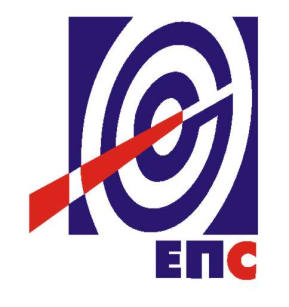 КОНКУРСНА ДОКУМЕНТАЦИЈА за подношење понуда у отвореном поступкуза јавну набавку добара бр. ЈН/1000/0427/2019(1482/2019)ИМПЛЕМЕНТАЦИЈА СИСТЕМА ЗА БЕЗБЕДНО УПРАВЉАЊЕ SCADA ОКРУЖЕЊЕМ                                                                                                             К О М И С И Ј А                                                                           за спровођење ЈН/1000/0427/2019(1482/2019)                                                                             формирана Решењем бр. 12.01.-397119/2-2019(заведено у ЈП ЕПС број E 10.20.397119/11-19 од 02.12.2019  гoдине)Београд, Децембар 2019. годинеНа основу члана 32. и 61. Закона о јавним набавкама („Сл. гласник РС” бр. 124/12, 14/15 и 68/15), (у даљем тексту Закон), члана 2  Правилника о обавезним елементима конкурсне документације у поступцима јавних набавки и начину доказивања испуњености услова („Сл. гласник РС” бр. 86/15), Одлуке о покретању поступка јавне набавке број 12.01.-397119/1-2019 oд 17.07.2019.године, Решења о образовању комисије за јавну набавку број 12.01.- 397119/2-2019 oд 17.07.2019. године, припремљена је: КОНКУРСНА ДОКУМЕНТАЦИЈАза подношење понуда у отвореном поступку за јавну набавку добара бр ЈН/1000/0427/2019(1482/2019)Садржај конкурсне документације:                                                                                         Укупан број страна документације: 891.ОПШТИ ПОДАЦИ О ЈАВНОЈ НАБАВЦИ2. ПОДАЦИ О ПРЕДМЕТУ ЈАВНЕ НАБАВКЕ2.1 Опис предмета јавне набавке, назив и ознака из општег речника набавке     Опис предмета јавне набавке: Имплементација система за безбедно управљање SCADA окружењем Назив из општег речника набавке: Информациони системи и сервери                    Ознака из општег речника набавке: 48800000TEХНИЧКА СПЕЦИФИКАЦИЈАСврха и циљеви пројектаПрограмски задатак за предметну јавну набавку добара са пратећим услугама садржан је у овом делу Конкурсне документације. Технички захтеви за реализацију (Намена решења)У циљу усаглашавања инфраструктуре ЈП Електропривреде Србије са захтевима за остваривање оптималнијих решења за сигурност података и ресурса, а на основу Закона о информационој безбедности (Сл. гласник РС, бр. 6/2016 и 94/2017), приступа се текућој набавци. Имплементација нових решења има за циљ побољшање укупног стања информационе безбедности постојећег ИКТ система, нарочито у домену заштите саобраћаја који потиче од SCADA уређаја. Закључено је да је у овој фази потребно набавити и имплементирати решења која допуњују и аутоматизују постојеће процесе који су у вези са заштитом наведених информационих добара. Осим заштите SCADA индустријске мреже предвиђена је на нивоу IP мреже и заштита web апликације као једног од критичних сервиса који није заштићен на одговарајући начин. Такође, предвиђена је имплементација SIEM решења за корелацију логова - како би се унапредила општа видљивост безбедносних инцидената у комплетној мрежи, а чији вектор напада не мора бити искључиво преко Интернета.Примарни извор података SIEM система су лог поруке са ИТ опреме и софтвера, мада поједина решења поседују могућност и обраде NetFlow записа са мрежних уређаја, као и да раде инспекцију мрежних пакета. Лог поруке се прикупљају, нормализују, корелишу и архивирају у циљу анализе инцидената, форензике и усаглашавања са различитим стандардима. Напредна правила за корелацију могу да укажу администраторима на сигурносне и оперативне проблеме и напредне и циљане претње које би било тешко, ако не и немогуће, открити мануелном претрагом по различитим системима. Тиме се битно скраћује време за које администратори уоче аномалије које су се појавиле у систему.Решење за анализу мрежне безбедности са сетом интегрисаних безбедносних решења обезбеђује администраторима потпуну видљивост нападачке површине и кључних показатеља изложености, као што су вектори експлоатације, тачке рањивости, погрешне конфигурације мрежне инфраструктуре и ризична правила на firewall уређајима.Контролери апликација (ADC – Application Delivery Controller) имају улогу да апликације учине доступним корисницима на контролисан, сигуран и оптимизован начин. Типично се позиционирају између корисника и сервера на Дата центар сегменту и контролишу комплетан саобраћај ка серверима. У конкретном случају је у питању проксирање саобраћаја ка web серверу, те из тог разлога свакако треба предвидети и WAF (Web Application Firewall)  функционалност.Тражени софтвер који треба да ради као решење за детекцију некарактеристичног понашања SCADA уређаја унапредиће контролу и управљање радом ових уређаја, јер ће дати начин да се на време уочи било које одступање рада самих уређаја од стандардних вредности. Техничка спецификација(Врста, техничке карактеристике, квалитет, количина и опис добара и услуга, начин спровођења контроле и обезбеђивања гаранције квалитета, место и рок испоруке  добара)Генерални захтевиТражено решење за SCADA безбедност у управљачкој мрежи мора да се састоји од следећих компоненти:централног firewall (енг. security gateway) уређаја за 2 локације у мрежи ЕПС (2 кластера) са могућношћу рада у Active-Active или Active-Standby режимуцентралног менаџмент уређаја у форми софтвера за: менаџмент над најмање 5 security gateway (firewall) уређаја.софтверског решења за корелацију логовасофтверског решења за анализу мрежне безбедностисофтверског решења за детектовање аномалија Решења за заштиту web апликацијаИзабрани понуђач је у обавези да понуђене уређаје и софтвер испоручи, угради, инсталира, конфигурише, тестира и пусти у рад. Након техничког пријема, изабрани понуђач је дужан да обезбеди документацију о изведеном стању, упутство о коришћењу и да изврши сертификовану обуку запослених за администрацију свих решења, код ауторизованог тренинг провајдера за најмање 2 запослена, за свако од понуђених решења. Технички захтеви и количине захтеваних компонентиЦентрални firewall (енг. security gateway) уређај (4 уређаја) са могућношћу рада у Active-Active или Active-Standby режимуЦентрални менаџмент уређај у форми софтвера за: менаџмент над најмање 5 security gateway (firewall) уређаја (2 софтверске инстанце)Систем за корелацију логова (SIEM) (2 инстанце)Основни технички захтеви за Систем за корелацију логова (SIEM)Систем треба бити понуђен као виртуелни уређај за VMware ESX/ESXi виртуелизационо окружење,Систем треба да подржава праћење/прикупљање, чување, анализу и корелацију лог записа и NetFlow записа у приближно реалном времену,Потребно је да постоји могућност подешавања различитих периода чувања логова у активном облику по дефининсаним критеријумима (нпр. део мреже, тип система, ...)За записе којима је истекао дефинисани активни рок треба да постоји могућност прављења бекап/архивске копије,Систем треба да чува прикупљене записе како у изворном (raw) тако и у нормализованом облику, уз могућност обезбеђивања интегритета истихПонуђени систем треба да пружи могућност даљег унапређења додавањем лиценци и/или нових компоненти без потребе да се ради комплетна замена и одбацивање ове (понуђене) инстанце, и то:"scale-up" и/или "scale-out" тип ширењаимплементација режима рада високе доступности (high-availability),управљање рањивостима (Vulnerability management) - како увозом резултата претраге других алата, тако и самостално скенирање,праћење мрежних токова на Layer 7 нивоу,увођење/унапређење интегрисане форензике безбедносних инцидената,праћење конфигурација мрежних уређаја, топологије мреже и повезаних мрежних ризикаОчекује се да се за све имплементиране функционалности користи једна конзола,Чување прикупљених лог записа и у изворној форми (raw logs), уз могућост очувања интегритета (спречавање неопажене промене лог записа на систему).Потребно је да постоји могућност дефинисања различитих периода чувања логова за неке групе логова. Могућност прављења бекап/архивских копија прикупљених података и увоза архивираних лог записа по потреби Прикупљање логова са уређаја врши се примарно без агената (agentless), односно уз помоћ агената на уређајима уколико је то неопходно. Нормализација, корелација и анализа логова.Претрага лог записа путем регуларних израза или Boolean логичких оператора. Решење за корелацију логова треба да поседује могућност „претраге у дубину“ ( тзв. Drill down search) Грануларни приступ прикупљеним логовима, односно могућност дефинисања права приступа одређених корисника одређеним параметрима (тип сиcтема, мрежни сегмент, група, ...). Слање упозорења администраторима система у случајевима када се са уређаја прима неуобичајени број лог записа (записи не долазе одређено време, нагли скок и друго). Слање конфигурабилних email-ова (каснија интеграција са Service Desk решењем).Могућност дефинисања акције у зависности од задовољеног корелационог правила – email, syslog notification или покретање скрипте дефинисане од стране администратора.Слање упозорења за предефинисане прагове догађаја (број догађаја у временском периоду, догађај са предефинисаног списка и слично).Систем мора да буде у могућности да генерише упозорења за примећене аномалије и промене понашања у догађајима добијеним кроз логове и flow записе.Решење мора да омогући примећивање аномалија на више начина, а не само на основу једноставних прагова. Систем мора да омогући анализу понашања корисника кроз корелацију лог записа који укључују корисничка имена, доделу фактора ризика за дефинисане акције корисника и креирање безбедносног инцидента на дефинисаном прагу ризика. Функционалност прађења аномалија у понашању корисника мора бити интегрисана у SIEM решење.Додатно неопходно је да постоји и могућност коришћења машинског учења за анализу понашања корисника.Решење мора да омогући комбинацију два или више инцидената који се односе на исти индекс (user, IP address, custom attribute) у јединствен безбедносни инцидент.Креирање и преглед извештаја над прикупљеним лог записима. Постојање предефинисаних извештаја (базираних на PCI DSS, ISO 27000 и сличним стандардима и контролним оквирима). Прилагођавање постојећих извештаја без интервенције вендора. Генерисање извештаја у PDF, HTML и CSV форматима. Решење за корелацију логова треба да има подршку за локалну аутентификацију администратора као и могућност за аутентификацију користећи налоге са Microsoft Active Directory-a. Потребно је да постоји "профилисање" детектованих информационих добара и детектовање географске информације за забележене екстерне IP адресе.Мора постојати могућност правовременог обавештења и идентификације безбедносних претњи у ИТ систему уз надгледање и корелацију различитих мрежних догађаја.Праћење исправности рада агената.Решење за корелацију логова треба да препознаје структуру логова минимално за наведене системе: Оперативни системи: Windows и Unix/Linux (Red Hat, CentOs, Fedora / HP-Unix), Microsoft Active Directory, Web сервиси: Apache HTTP server, IIS,DNS сервиси: ISC BIND, Базе података: Microsoft SQL Server, Oracle,Proxy сервери: SquidMail сервери: Sun Solaris SendmailМрежна опрема: Cisco рутери и свичеви, Cisco ASA и PIX firewall уређаји, Cisco FTD, ACS сервери, Cisco ISE, Check Point firewall уређајиIPS уређаји: Cisco IDS/IPS, Check Point IPSАнтивирусна решења: SymantecВиртуелна инфраструктура: VMwareРешење треба да омогућава опцију прикупљања и чување лог записа које не уме да парсира и анализира иницијално (“out of the box”). За такве записе треба да постоји могућност да се дефинишу структура записа и значења лог атрибута. Решење треба да подржи најмање следеће протоколе: Syslog, FTP, SFTP / SCP, SNMP, ODBC / JDBC, CP-LEAСистем мора бити у могућности да филтрира долазне догађаје из лог записа према стандардним атрибутима без афектирања лиценцираног капацитетаРешење мора да подржи најмање следеће flow протоколе: NetFlow, IPFIX, sFlow, J-Flow Број извора логова (log sources) не сме бити лиценицирана ставка и не сме бити ограниченПриступ централној конзоли за управљање мора бити подржан кроз стандардни web browser и мора се обављати преко сигурног енкриптованог HTTPS протокола.Неопходно је да систем подржава role bases access при чему је могуће ограничити корисника на приступ информацијама само за одређене уређаје, групе уређаја или мрежне опсеге. Подршка за role мора бити омогућена и кроз LDAP/AD групе уколико се користи LDAP/AD за аутентификацију корисника.Систем мора да подржи аутоматску класификацију уређаја у asset бази према специфичним атрибутима сакупљеним из логова и Neflow записа. На пример, систем треба да може да класификује сервер као mail сервер или database сервер.Решење мора од омогући одржавање ажурне asset листе и код уређаја који могу да мењају своју IP адресу (нпр. уређаји који користе DHCP).Решење мора да обезбеди да у дистрибуираној поставци система комуникација између компоненти система мора да буде енкриптована.Неопходно је да систем подржава интерне провере функционисања (health check) системских процеса и да упозори корисника уколико дође до проблема у функционисању истих.Решење мора да подржи историјске корелације тако да корисници могу да покрену процес корелације и над старим подацима како би се обезбедила евалуација нових правила и над старим догађајима.Решење мора да подржи поделу у више логичких домена (multitenancy).Решење мора да понуди интеграцију са репутационим базама (threat intelligence).Решење мора да понуди графичку визуелизацију типа и озбиљности детектованих сигурносних инцидената у времену.Решење мора да понуди документовани REST API који омогућава интеграцију са другим системима, најмање нудећи рад са догађајима из логова и flow записа, инцидентима и lookup табелама.Димензионисање и лиценцирање решења:Решење треба да буде димензионисано и лиценцирано да подржи:Прикупљање 5000 догађаја у секунди (Events per Second – EPS), са могућношћу проширења на истој платформи само додавањем лиценци бар до 13000 EPS. Решење за корелацију логова треба да омогући и прикупљање догађаја у ситуацијама када долази до изненадног (краткотрајнг) повећања броја догађаја у секунди (peak), по локацији.Ретенција логова у периоду од 12 месеци.Софтверско решењe за анализу мрежне безбедности Минимални технички захтеви за софтвер за анализу мрежне безбедности:Да софтвер може да креира модел целе ИКТ и ОТ инфраструктуре без обзира да ли је та инфраструктура локална, у cloud-у или хибридна. Да софтвер може да креира модел целе ИКТ и ОТ инфраструктуре без обзира да ли је та инфраструктура физичка или виртуелна. Креирани модел мора да поседује функционалност извоза топологије модела у формату слике и у Visio формату, као и могућност снимања стања топологије у XML формату.Да алат разуме конфигурације мрежних уређаја минимално од следећих произвођача:CiscoAristaHPJuniperBrocadeF5Check PointPalo AltoДа за креирање модела није потребна инсталација агената на мрежне уређаје.Да се модел ИКТ/ОТ инфраструктуре може користити за решавање проблема на ИКТ/ОТ мрежи.Да при коришћењу модела ИКТ/ОТ инфраструктуре за решавање проблема на мрежи алат визуелизује мрежне путање.Да при коришћењу модела ИКТ/ОТ инфраструктуре за решавање проблема на мрежи алат показује које приступне листе или које заштитне полисе дозвољавају односно блокирају саобраћај.Да при коришћењу модела ИКТ/ОТ инфраструктуре за решавање проблема на мрежи алат показује тачно на линију кода од мрежних или безбедносних уређаја који утичу на дозвољавање односно блокирање мрежног саобраћаја.Да алат мора да има могућност надзора свих безбедносних полиса на Firewall и L3 уређајима у ИКТ инфраструктури НаручиоцаАлат мора да омогући анализу било које потенцијалне промене на firewall полисама и да да процену ризика за те промене (без утицаја на продукционо окружење)Да је алат у стању да покаже/визуелизује како потенцијалне векторе, односно симулације напада инициране унутар компанијске ИКТ/ОТ инфраструктуре тако и потенцијалне спољне векторе напада.Да алат може на основу информација о крајњим тачкама у ИКТ/ОТ инфраструктури приказати све рањивости Да алат мора радити без инсталације агената на крајњим уређајима (agentless) Да алат може користити информације о постојећим рањивостима у ИКТ/ОТ инфраструктури и од других алатаДа може аутоматизовати процес откривања и приоритизацију рањивости. Да може да открије рањивости без активног скенирања.Да алат може радити приоритизацију рањивости искључиво у односу на креирани модел ИКТ/ОТ инфраструктуреДа алат за сваку пронађену рањивости даје солуцију за њено решавање.Да компанија која нуди овакву платформу мора да има свој „Threat Intellegence Lab“ који прати рањивости на:серверским и клијентским оперативни системимабизнис и десктоп апликацијамамрежним уређајима/технологијамазаштитним уређајима/технологијамаразвојним алатимаинтернет апликацијамамобилним апликацијамаИоТ уређајимаICS и SCADA системима Да понуђена платформа мора да прати „exploit“-e на „Dark Web“-у.Да понуђена платформа мора да сарађује и са другим сецуритy компанијама и да после анализе може да инкорпорира примећене рањивости са њихове стране у своју платформу.Да алат може да да процену ризика коју доноси нека потенцијална промена на firewall-у.Да је платформа свесна „best practice“ (добре праксе) конфигурација од свих важнијих безбедносних и мрежних произвођача опреме (погледати минималну листу из тачке три).Да платформа тачно указује на линију кода на firewall и мрежним уређајима која није конфигурисана у складу са добром праксом.Да платформа може да анализира безбедносне политике на firewall уређајима и да јасно укаже који rule-ovi, односно правила нису написана на најбољи могући начин као што су  „прешироки“ rule-ови, „shadow“ rule-ови и сл.Да платформа може да анализира безбедносне политике на firewall уређајима и да јасно укаже који rule-ovi се не користе.Да платформа може да да у сваком тренутку „out-of-the-box“ да ли су ИКТ/ОТ инфраструктура и примењене конфигурације у складу са следећим регулативама:PCI DSSFIPSNERCNISTSTIGCC,као и дефинисаним безбедносним политикама Наручиоца. Да платформа јасно и недвосмислено указује зашто нека конфигурација није у складу са неком од набројаних регулатива.Да платформа производи извештаје који су лако читљиви и за кадар изван ИКТ сектора, односно подразумева истовремени, централизовани организациони приказ,  географски приказ и приказ ризика у ИКТ/ОТ инфраструктуриДа платформа може кроз „scheduler“ да аутоматски повлачи најновије информације о рањивостима као и било какве промене у конфигурацијама мрежних уређаја.Да све споменуте карактеристике софтвера за анализу мрежне безбедности буду понуђене од једног вендора.Решење треба да буде димензионисано и лиценцирано да укључи:мин.2 виртуелна сервера за анализу мрежне безбедностиНеограничени број менаџера и колектора податакаЛиценцирање које покрива мин.8 постојећих firewall уређаја Лиценцирање које покрива регистровање промена конфигурација за мин.8 постојећих firewall уређаја Лиценцирање које покрива мин.40 постојећих мрежних Л3 уређаја Лиценцирање које покрива контролу рањивости за мин. 3000 постојећих крајњих тачака (asset-a)Софтверско решење за детектовање аномалија (2 инстанце)Минимални скуп функционалности које морају бити подржане на софтверском решењу за детекцију аномалија (Anomaly and Asset): Типови детектора упозорења које решење мора да подржава:Детектори засновани на аномалијама (енг. Anomaly Based) – одступања у односу на основно понашање нпр. одступања у односу на познато "регуларно" понашњеДетектори засновани на сигнатурама (енг. Signature Based) – Yara, Snort правила, и сл.Детектори засновани на безбедносном понашању (енг. Security Behavioral Based) – нпр. детектори безбедносних напада као што су "man in the middle", скенирање портова, и сл.Детектори засновани на оперативним патернима (енг. Operational Behavioral Patterns) – нпр. активност која се односи на ОТ као што је преузимање конфигурација, ажурирање firmware-а, и сл.Детектори засновани на прилагођеним правилима (енг. Custom Rule-Based) – правила које корисник може сам да конфигурише у циљу откривања специфичних догађајаАлат мора класификовати упозорења према следећим нивоима критичности: критично, високо, средње и ниско. Ови критеријуми морају бити конфигурабилни из конзоле.Систем треба да има могућност бележења упозорења на основу одређених индикатора у циљу приоритизације значајних упозорења, као и корелације повезаних догађаја који су довели до одређеног упозорења.Решење треба да обезбеди груписање упозорења који су повезани са истом истрагом у циљу побољшања управљања упозорењима.Решење треба да има могућност креирања упозорења на основу сигнатура или хеуристике и да их блокира. Систем треба да препозна и упозори на скенирања у мрежи.Решење треба да користи методе детекције аномалија у циљу препознавања напада типа zero-day напади, малвери који имају способност да се сами модификују, напади у криптованом саобраћају или погрешно коришћење ресурса и погрешне конфигурације.Решење треба да користи бихејвиоралну технологију (енг. behavioral technology) и машинско учење (енг. machine learning) за анализу мрежних токова, и напредно моделовање како би се смањио број лажно позитивних упозорења.Решење може препознати неуобичајено, неауторизовано понашање у мрежи. Ово укључује, али није ограничено, на неуобичајени удаљени приступ (RDP), скенирање портова, неауторизовани уређаји (BYOD, нови уређаји који су повезани у мрежи), неауторизовано коришћење креденцијала за приступ интерним ресурсима.Решење мора имати могућност препознавања вишеструких индикатора сумњивог понашања ransomware-а.Решење мора имати подршку у виду глобалних Threat Intelligence feed-ова од стране експерата на пољу безбедности, threat intelligence feed-ови треба да агрегирају информације о новонасталим претњама у свету и на тај начин додају ниво заштите од botnet command control центара и других софистицираних нападаСпособности анализе мрежних токова коју решење поседује би требало да учествују у откривању zero-day и дистрибуираних DOS нападаКорисник треба имати могућност да потврди упозорења како би их додао у основу понашањаСистем треба да препознаје упозорења на уређају који престају да комуницирају, дозвољавајући кориснику да постави прагове за дужину неактивности, по уређају или групи уређаја.Систем шаље упозорења путем мејла, са одредишним адресама које се могу конфигурисати по полиси.Алат мора имати могућност откривања абнормалних (након што се успостави основа) промена у мрежном саобраћају (мрежни саобраћај је дефинисан као било који IP и не-IP протокол -  Modbus, Profibus...). Абнормални саобраћај укључује, али није ограничен на: Уређаји који комуницирају са уређајима са којима раније нису комуницирали Уређаји користе мрежни протокол који раније нису користилиПовећање коришћења мреже по било ком протоколуПромена у broadcast и multicast саобраћају међу уређајимаОдлазни (екстерна ка локалној OT мрежи) саобраћај који се не налази у основамаМрежни саобраћај који се односи на високу ексфилтрацију податакаРешење треба да укључује, поред компоненте за откривање аномалија, базу општих ICS претњи и сигнатура које су доступне одмах по имплементацији, без потребе да прође период учења.Иницијална конфигурација основе за откривање засноване на праћењу аномалија треба да буде аутоматска (учење); корисник би требало да има могућност прегледа, промена и финог подешавања научене основе (whitebox приступ).Способност приказа историјских догађаја како су се догађали, и смештања снимљеног мрежног саобраћаја, тако да је спреман за дубљу анализу/форензику.Алат мора имати могућност откривања корисничког приступа на OT уређаје и обезбеђује детаље тачке/уређаја са којег је извршен приступРешење треба да идентификује промене које су направљене на контролеру физичким повезивањем на уређај (коришћењем серијског кабла или USB уређаја)Систем дозвољава кориснику да унесе коментар по разрешењу упозорења, са циљем даљег праћењаСистем обезбеђује ране идентификаторе упозоравања на било коју девијацију у односу на нормалну комуникацију што помаже откривању различитих фактора који доприносе сајбер нападу, и помаже у идентификацији и спречавању сајбер напада од фазе извиђања (енг. reconnaissance stage) до реализације.Решење треба да има интегрисану базу познатих рањивости за уобичајене ICS уређаје и произвођаче. База познатих рањивости треба да се ажурира редовно. Уређаји са познатим рањивостима треба да се лако откривају и истражују.Алат треба да има могућност откривања и пријављивања специфичних рањивости OT уређаја и да пружа CVE/CVSSv3 детаље.Решење треба да обухвати предефинисане провере и увид у опште ICS проблеме и претње, укључујући идентификацију потенцијално опасних операција. Алат треба да има могућност да открије грешке у конфигурацијима OT уређаја.Систем омогућава централизовани преглед свих рањивости откривених у окружењу.Алат мора имати могућност детектовања и извештавање о коришћењу неенкриптованих протокола у OT окружењу као што су FTP, Telnet, TFTPСистем приказује мере ублажавања за сваку од препознатих рањивости.За сваки уређај, систем треба да препознаје и приказује све отворене мрежне портове.Решење треба да омогући поновно приказивање offline саобраћаја (PCAP фајлови) за процену и форензичку анализу са корисничког графичког интерфејса.Тип информација о уређајима који треба да буде откривен од стране платформе мора најмање садржати следећи скуп параметара:име хостаIP адресаMAC адресапрви пут виђенпоследњи пут виђенпроизвођач уређајатип уређаја (PLC, HMI, инжењерска радна станица, свич,...)број модела уређајасеријски број уређајаFirmware верзија која је покренута на уређају ПротоколиI/O модули, комуникациони модули, 3rd Party модули, угњеждени уређајиРањивости и прегледиТокови података и детаље комуникационе основе као што су преузимања података, упозорења...Конфигурациони фајлови и промене конфигурационих фајлова уколико постојеWindows закрпе и апликације (коришћење опционих активних компоненти)Решење треба да има могућност да аутоматски (и пасивно) креира инвентар свих уређаја посматраних у мрежи. Инвентар уређаја треба да укључује детаљне информације о уређајима, као што су токови саобраћаја, имена хостова, верзије software-а/firmware-аАлат мора имату могућност категоризације уређаја на основу OT типа, на пример HMI, PLC...Алат мора имати могућност препознавања оперативног система, верзије kernel-а, верзија закрпа, runtime окружења и верзија апликацијаАлат мора имати могућност коришћења вишеструких механизама прикупљања саобраћаја, на пример коришћењем span порта, физичког уређаја који пресликава мрежни саобраћај (енг. network tap). Од добављача се захтева да пружи детаље свих начина на које је алат у могућности да прикупи мрежни саобраћај.Алат треба да има могућност дијаграмског приказа OT мрежне топологије приказујући  OT уређаје и на који начин комуницирају. Ово треба да укључује и могућност да:прикаже мрежну топологију на линијском, по постројењу и на глобалном новоумапа дозвољава даље "истраживање" (енг. “drilling” down) детаља појединачне OT компоненте са информацијама о типу уређаја и тамо где је могуће верзија уређаја и конфигурација.Систем треба да ажурира сваки од параметара уређаја након промене.Решење треба да подржава увожење информација о уређајима из табела као и извоз информација и извешатаја у табелеРешење треба да обезбеди информације о не-ethernet уређајима који су повезани на PLC, без да је неопходно коришћење уређаја који пресликава мрежни саобраћај на том не-ethernet уређају (на пример идентификовање ControlNet уређаја заснованог на Ethernet комуникацији од/ка PLC. Исто и за RS-232, удаљени I/O, DeviceNet...)Систем обезбеђује графичку репрезентацију структуре backplane-а сваког од контролера у мрежи.Систем подржава вишеструке процесоре повезане на истом backplane-у.Систем подржава вишеструке мрежне модуле повезане на истом backplane-у.Систем препознаје и приказује удељене backplane-ове (backplane-ови који једино могу да комуницирају у мрежи преко других  backplane-ова).Систем упозорава корисника када су backplane модули додати или уклоњени или уколико је било која промена учињена над њима.За сваки backplane модул, систем приказује: произвођача, модел, верзију firmware-а, MAC адресу, активну IP адресу…За сваки индустријски контролер систем приказује све IP адресе асоциране на њега. Посебно, у случају контролера (процесора) са два мрежна модула биће приказан као један уређај.Решење подржава IPv6Решење мора бити скалабилно, и дозвољавати прикупљање информација од стране система за надгледање који су имплементирани на бројним (удаљеним) локацијама у циљу прослеђивања на централни интерфејс/ управљачку станицу.Решење мора опционо подржавати инсталацију уређаја типа диода на портовима за примање података како би спречило да решење шаље податке на мрежу коју мониторише.Архитектура решење мора бити у потпуности усклађена са IEC-62443Решење треба да обезбеди централну управљачку конзолу за све имплементиране сензоре.Алат се мора понашати неинванзивно на мрежи и не сме утицати на нормалан рад OT  уређаја.Решење мора имати могућност прикупљања безбедносних и мрежних информација са сервера и клијената без употребе агената.Алат мора имати могућност достављања упозорења и логова у различита SIEM решењаАлат мора пружати сет преконфигурисаних извештајаАлат мора омогућавати извожење извештаја минимално у PDF и CSV форматуМора постојати могућност заказивања генерисања одређених извештаја, као и могућност спорадичног генерисања извештајаРешење мора поседовати различите прилагодљиве табле (енг. Dashboard) нпр. активна упозорења, упозорења генерисана у скоријем временском периоду, распоред уређаја, откривене рањивости на уређајима…Решење има могућност приказа графика искоришћења пропусног опсега за различите апликације, најактивније уређаје по питању коришћења пропусног опсега, као и тренд искорићености мрежног пропусног опсегаРешење мора смештати сигурно све податке на корисниковој мрежи. У циљу постизања безбедности мора се вршити аутентификација, ауторизација и контрола приступа корисника систему и логовање и праћење активности корисника. Оперативни систем мора имати уграђене безбедносне контроле у складу са индустријским стандардима. Решење омогућава контролу приступа на основу улога (енг. role-based access control (RBAC)) на пример администратор, корисник који има само право увида…Сва комуникација између система за надгледање и централног управљачког решења мора бити енкриптована и аутентификованаРешење подржава спровођење политике о дужини, комплексности и застаревању лозинкиСве лозинке се морају чувати у енкриптованом облику на системуМора постојати могућност да се корисници и улоге дефинишу коришћењем графичког корисничког интерфејса или интеграцијом са LDAP серверомРешење мора подржавати SAML2/ADFS за Single Sign onСистем омогућава backup и restore конфигурације и податакаСистемско време може бити подешено коришћењем NTP сервераСистем подржава приступ више корисника истовременоРешење за заштиту апликација (2 уређаја)Минималне функционалности које морају бити подржане на решењу за заштиту апликација:Једноставно постављање, управљање и конфигурација за све уређаје,Решење треба да буде доступно као хардверски уређај,Централизованo логовање за адресирање лажних позитивних резултатаБезбедносне полисе синхронизоване на свим уређајима,решење треба да понуди преко 100 унапред дефинисаних извештаја, укључујући извештавање о усаглашености по PCI стандардимаподршка активном/пасивном и активно/активном кластеру,способност за синхронизацију сигурносних политика и записника по свим чворовима (node)решење мора да има могућности за различите опције размештања: ван путање (out of path), линијски (inline), мостни режим (bridge mode) без IP подешавањарешење треба да има флексибилност у примени безбедносних политика за различите апликације и улогерешење треба да има могућност за професионалне услуге и посвећен тим за хитне случајеве - на захтеврешење треба да има могућности за различите начине имплементације: облак (cloud), локално (on premise) и хибридиста технологија треба да се користи за све начине имплементације: облак (cloud), локално (on premise) и хибридрешење треба да нуди непрекидно прилагођавајуће политике (полисе) које се могу научити уз заштиту у реалном времену,решење мора да има више опција за интеграцију са load balancer решењем као и са решењем за заштиту web апликација укључујући модалитете за: физичко повезивање, виртуелно, самостално, подршка за ”bridge“ повезивање, ”out of path“ и ”reverse proxy“решење мора да има функционалност комплетног ауто генерисања полиса као и подршку за оба сигурносна модела (позитивни и негативни)решење треба да подржи велику скалабилност веб апликација и безбедност веб услуга за дистрибуиране системерешење треба да има могућност да угради скалабилне системе за откривање и спречавање упада који неприметно раде на откривању претњи, генерисању догађаја и блокирају унутрашње и екстерне нападе на критичне корпоративне податке, не утичући на свакодневне операцијерешење мора да има компоненту софтвера за управљање способну да прати и управља свим повезаним хардверским уређајима, виртуелним уређајима и софтверским компонентама у пословним мрежама заснованим на IP-у. Могућности управљања треба да укључују:Предвиђање контроле и одржавање уређаја, израда сигурносних копија и враћање садржаја,Ревизија полиса,Преглед упозорења и конфигурационих порука уређаја (панел за  упозорења)Управљање софтвером на повезаним уређајима (hardware ili виртуелни)База података за административне, оперативне и безбедносне догађаје којима се олакшава стварање дугорочних и краткорочних извештајаВисоко прилагођени систем контроле приступа који се заснива на улогама који омогућава детаљну контролу и надгледање различитих сигурносних аспеката за различите корисникеНадгледање и контрола више уређаја, укључујући омогућавање и онемогућавање ентитета унутар уређајарешење мора да има модул за заштитни зид веб апликација (web application firewall) који штити web апликације и омогућава усаглашавање са PCI стандардима у процесу уклањања претњи и угрожености web апликацијарешење треба да спречи све врсте напада на web сервере као што су cross-site scripting (XSS), SQL injection,  cross-site request forgery (CSRF), cookie poisoning, session hijacking, као и brute force.Минимални технички захтеви:Минимални проток за Layer 4/Layer 7: 26 Gbps / 20 Gbps,Број веза по секунди за Layer 4: 630K,Број захтев по секунди за Layer 7: 850K,Минимални број конкурентних веза за Layer 4: 50M,Доступне лиценце за опције протока: 6 – 20 Gbps,Процесор: четворојезгарни Intel процесор (Intel quad-core CPU),Меморија: 16 Gb/32 GbПортови: 2 x 10 GbE SFP+ / 8 x 1 GbE RJ45,Напајање: опционо двојн (dual optional) (AC: 100-240V, 47-63 Hz), Усаглашеност са стандардима: RoHS2 Compliant (EU  директива 2011/65/EU)3.3 Рок испоруке добара:Изабрани Понуђач је у обавези да у року не дужем од 15 (словима:петнаест) дана од дана потписивања уговора достави план испоруке и имплементације понуђених добара.Понуђач се обавезује да испоруку предметних добара изврши у року не дужем од 60 (словима: шездесет) календарских дана од дана ступања уговора на снагу.Инсталација предметних добара у року не дужем од 90 (словима: деведесет) дана од дана испоруке предметних добара и обостраног потписивања Записника о квантитативном и квалитативном пријему имплементираних добара и извршених услуга (без примедби).3.4. Место испоруке добара:Место испоруке и имплементације добара и извршења услуга је: ТЦ Београд – Масарикова 1-3, 11000 Београд. 3.5.  Гарантни рок и услови у гарантном рокуГарантни рок за испоручена добра не може бити краћи од 12 (словима: дванаест) месеци. Гарантни рок почиње да тече од дана инсталирања опреме и обостраног потписивања Записника о квантитативном и квалитативном пријему имплементираних добара и извршених услуга (без примедби).Изабрани Понуђач је дужан да о свом трошку отклони све евентуалне недостатке у току трајања гарантног рока.Гарантни рок и подршка за нове верзије софтверских компоненти, као и могућност отварања случаја код произвођача софтвера у циљу пријаве проблема у раду мора бити у трајању најмање 12 (словима: дванаест) месеци од тренутка испоруке лиценци. Доступност техничке подршке произвођача мора бити обезбеђена по принципу 7 x 24.Уређаји и софтвер морају бити испоручени са једногодишњом произвођачком гаранцијом која налаже рок поправке или замене дела уређаја или комплетног по принципу слања исправног (заменског) уређаја истог радни дан (енг. Same Business Day Shipment), од тренутка тренутка усаглашене потврде наручиоица и произвођача предметног уређаја да је потребно доставити заменски уређај по креираној пријави Наручиоца.Као датум испоруке и извршења сматра се датум пријема добара и имплементације добара и извршених  услуга. У случају да Продавац не изврши испоруку добара и не изврши уговорене услуге у уговореном року, Купац има право на наплату уговорне казне и банкарске гаранције за добро извршење посла у целости, као и право на раскид Уговора.3.6. Квантитативни и квалитативни пријем Уговорне стране ће потписивањем Записника о квантитативном и квалитативном пријему имплементираних добара и извршених услуга  – без примедби, констатовати квантитативни и квалитативни пријем сваке конкретне испоруке добара и услуге које су предмет овог уговора и на записнику нагласити о којој се фази ради . Изабрани понуђач је обавезан да предмет уговора реализује у складу са техничком спецификацијом из Конкурсне документације за предметну јавну набавку, важећим техничким прописима и прописаним стандардима. Уколико дође до било каквог квантитативног или квалитативног одступања у испоруци добара и услуге, а која су предмет овог уговора, Наручилац има право да одбије пријем такве испоруке добара и услуге, с тим што је дужан да Понуђачу одмах на то укаже, а Понуђач се обавезује да исте отклони одмах - о свом трошку и добра и услуге усагласи са условима из конкурсне документације и своје понуде за предметну јавну набавку. Сматраће се да је квантитативни и квалитативни пријем извршен потписивањем Записника о квантитативном и квалитативном пријему имплементираних добара и извршених услуга - без примедби од стране овлашћених лица обеју уговорних  страна.  4. УСЛОВИ ЗА УЧЕШЋЕ У ПОСТУПКУ ЈАВНЕ НАБАВКЕ ИЗ ЧЛ. 75. И 76. ЗАКОНА И  УПУТСТВО КАКО СЕ ДОКАЗУЈЕ ИСПУЊЕНОСТ ТИХ УСЛОВАПонуда понуђача који не докаже да испуњава наведене обавезне и додатне услове из тачака 1. до 7. овог обрасца, биће одбијена као неприхватљива.1. Сваки подизвођач мора да испуњава услове из члана 75. став 1. тачка 1), 2) и 4) Закона, што доказује достављањем доказа наведених у овом одељку. Услове у вези са капацитетима из члана 76. Закона, понуђача  испуњава самостално без обзира на ангажовање подизвођача.  2.Сваки понуђач из групе понуђача  која подноси заједничку понуду мора да испуњава услове из члана 75. став 1. тачка 1), 2) и 4) Закона, што доказује достављањем доказа наведених у овом одељку. Услове у вези са капацитетима из члана 76. Закона понуђачи из групе испуњавају заједно, на основу достављених доказа у складу са овим одељком конкурсне документације. 3. Докази о испуњености услова из члана 77. Закона могу се достављати у неовереним копијама. Наручилац може пре доношења одлуке о додели уговора, захтевати од понуђача, чија је понуда на основу извештаја комисије за јавну набавку оцењена као најповољнија да достави на увид оригинал или оверену копију свих или појединих доказа.Ако понуђач у остављеном, примереном року који не може бити краћи од пет дана, не достави на увид оригинал или оверену копију тражених доказа, наручилац ће његову понуду одбити као неприхватљиву.4. Лице уписано у Регистар понуђача није дужно да приликом подношења понуде доказује испуњеност обавезних услова за учешће у поступку јавне набавке, односно наручилац не може одбити као неприхватљиву, понуду зато што не садржи доказ одређен Законом или Конкурсном документацијом, ако је понуђач, навео у понуди интернет страницу на којој су тражени подаци јавно доступни. У том случају понуђач може, у Изјави (која мора бити потписана и оверена), да наведе да је уписан у Регистар понуђача. Уз наведену Изјаву, понуђач може да достави и фотокопију Решења о упису понуђача у Регистар понуђача.  На основу члана 79. став 5. Закона понуђач није дужан да доставља следеће доказе који су јавно доступни на интернет страницама надлежних органа, и то:1)извод из регистра надлежног органа:-извод из регистра АПР: www.apr.gov.rs2)докази из члана 75. став 1. тачка 1) ,2) и 4) Закона-регистар понуђача: www.apr.gov.rs5. Уколико је доказ о испуњености услова електронски документ, понуђач доставља копију електронског документа у писаном облику, у складу са законом којим се уређује електронски документ.6. Ако понуђач има седиште у другој држави, наручилац може да провери да ли су документи којима понуђач доказује испуњеност тражених услова издати од стране надлежних органа те државе.7. Ако понуђач није могао да прибави тражена документа у року за подношење понуде, због тога што она до тренутка подношења понуде нису могла бити издата по прописима државе у којој понуђач има седиште и уколико уз понуду приложи одговарајући доказ за то, наручилац ће дозволити понуђачу да накнадно достави тражена документа у примереном року.8. Ако се у држави у којој понуђач има седиште не издају докази из члана 77. став 1. Закона, понуђач може, уместо доказа, приложити своју писану изјаву, дату под кривичном и материјалном одговорношћу оверену пред судским или управним органом, јавним бележником или другим надлежним органом те државе.9. Понуђач је дужан да без одлагања, а најкасније у року од пет дана од дана настанка промене у било којем од података које доказује, о тој промени писмено обавести Наручиоца и да је документује на прописани начин.5. КРИТЕРИЈУМ ЗА ДОДЕЛУ УГОВОРАИзбор најповољније понуде ће се извршити применом критеријума „Најнижа понуђена    цена“.Критеријум за оцењивање понуда „Најнижа понуђена цена“, заснива се на понуђеној цени као једином критеријуму. 5.1. Резервни критеријумУколико по извршеном рангирању две или више понуда буду имале исте цене, најповољнија понуда биће изабрана према резервном критеријуму: - краћи рок  испоруке добара .Уколико ни после примене резервног критеријума не буде могуће изабрати најповољнију понуду, најповољнија понуда биће изабрана путем жреба.Извлачење путем жреба наручилац ће извршити јавно, у присуству понуђача који имају исту најнижу понуђену цену, као и исти резервни критеријум. На посебним папирима који су исте величине и боје Наручилац ће исписати називе понуђача, те папире ставити у кутију, одакле ће члан Комисије извући само један папир. Понуђачу чији назив буде на извученом папиру биће додељен уговор.Наручилац ће сачинити и доставити записник о спроведеном извлачењу путем жреба.Записник о  извлачењу путем жреба потписују чланови комисије и присутни овлашћени представници понуђача, који преузимају примерак записника.Наручилац ће поштом или електронским путем доставити Записник о  извлачењу путем  жреба понуђачима који нису присутни на извлачењу.6.  УПУТСТВО ПОНУЂАЧИМА КАКО ДА САЧИНЕ ПОНУДУКонкурсна документација садржи Упутство понуђачима како да сачине понуду и потребне податке о захтевима наручиоца у погледу садржине понуде, као и услове под којима се спроводи поступак избора најповољније понуде у поступку јавне набавке.Понуђач мора да испуњава све услове одређене Законом и конкурсном документацијом. Понуда се припрема и доставља на основу позива, у складу са конкурсном документацијом, у супротном, понуда се одбија као неприхватљива.6.1  Језик на којем понуда мора бити састављенаНаручилац је припремио конкурсну документацију на српском језику и водиће поступак јавне набавке на српском језику. Прилози који чине саставни део понуде, достављају се на српском језику. Уколико је неки прилог (доказ или документ) на страном језику, он мора бити преведен на српски језик и оверен од стране овлашћеног преводиоца, у супротном ће понуда бити одбијена као неприхватљива.6.2  Припремање и подношење понуде Понуђач је обавезан да сачини понуду тако што понуђач уписује тражене податке у обрасце који су саставни део конкурсне документације и оверава је печатом и потписом законског заступника, другог заступника уписаног у регистар надлежног органа или лица овлашћеног од стране законског заступника уз доставу овлашћења у понуди. Доставља их заједно са осталим документима који представљају обавезну садржину понуде.Препоручује се да сви документи поднети у понуди  буду нумерисани и повезани у целину (јемствеником, траком и сл.), тако да се појединачни листови, односно прилози, не могу накнадно убацивати, одстрањивати или замењивати. Препоручује се да се нумерација поднете документације и образаца у понуди изврши на свакоj страни на којој има текста, исписивањем “1 од н“, „2 од н“ и тако све до „н од н“, с тим да „н“ представља укупан број страна понуде.Препоручује се да доказе који се достављају уз понуду, а због своје важности не смеју бити оштећени, означени бројем (банкарска гаранција, меница), стављају се у посебну фолију, а на фолији се видно означава редни број странице листа из понуде. Фолија се мора залепити при врху како би се докази, који се због своје важности не смеју оштетити, заштитили.     Понуђач подноси понуду у затвореној коверти или кутији, тако да се при отварању може проверити да ли је затворена, као и када, на адресу: ЈП „Електропривреда Србије“ Београд  , Балканска бр. 13, 11000 Београд - са назнаком: „Понуда за јавну набавку добра -  Опис предмета јавне набавке:     Имплементација система за безбедно управљање SСADA окружењем   - ЈН/1000/0427/2019(1482/2019) - НЕ ОТВАРАТИ“. На полеђини коверте обавезно се уписује тачан назив и адреса понуђача, телефон и факс понуђача, као и име и презиме овлашћеног лица за контакт.У случају да понуду подноси група понуђача, на полеђини коверте је пожељно назначити да се ради о групи понуђача и навести називе и адресу свих чланова групе понуђача.Уколико понуђачи подносе заједничку понуду, група понуђача може да се определи да обрасце дате у конкурсној документацији потписују и печатом оверавају сви понуђачи из групе понуђача или група понуђача може да одреди једног понуђача из групе који ће потписивати и печатом оверавати обрасце дате у конкурсној документацији, изузев образаца који подразумевају давање изјава под материјалном и кривичном одговорношћу морају бити потписани и оверени печатом од стране сваког понуђача из групе понуђача.У случају да се понуђачи определе да један понуђач из групе потписује и печатом оверава обрасце дате у конкурсној документацији (изузев образаца који подразумевају давање изјава под материјалном и кривичном одговорношћу), наведено треба дефинисати споразумом којим се понуђачи из групе међусобно и према наручиоцу обавезују на извршење јавне набавке, а који чини саставни део заједничке понуде сагласно чл. 81. Закона. Уколико је неопходно да понуђач исправи грешке које је направио приликом састављања понуде и попуњавања образаца из конкурсне документације, дужан је да поред такве исправке стави потпис особе или особа које су потписале образац понуде и печат понуђача.     6.3 Обавезна садржина понудеСадржину понуде, поред Обрасца понуде, чине и сви остали докази/изјаве о испуњености услова из чл. 75. Закона о јавним набавкама, предвиђени чл. 77. Закона о јавним набавкама, који су наведени у конкурсној документацији, као и сви тражени прилози и изјаве (попуњени, потписани и печатом оверени) на начин предвиђен следећим ставом ове тачке:Садржину понуде, поред Обрасца понуде, чине и сви остали докази/изјаве о испуњености услова из чл. 75. Закона о јавним набавкама, предвиђени чл. 77. Закона о јавним набавкама, који су наведени у конкурсној документацији, као и сви тражени прилози и изјаве (попуњени, потписани и печатом оверени) на начин предвиђен следећим ставом ове тачке:▪ Образац бр. 1 - Образац понуде, ▪ Образац бр. 2 - Образац Структура цене, ▪ Образац бр. 3 - Изјава о независној понуди, ▪ Образац бр. 4 - Изјава у складу са чланом 75. став 2. Закона,  ▪ Образац бр.5- Образац трошкова припреме понуде, ако понуђач захтева надокнаду трошкова у складу са чл.88 Закона о ЈН,▪ Образац бр. 6. – Изјава о ауторизацији▪ Образац бр. 7 – Референтна листа,▪ Образац бр. 7А – Потврда о референтним набавкама,▪ Образац бр. 8 – Изјава о кадровском капацитету- Листа ангажованих лица која ће бити одговорна за извршење уговора    ▪ СФО за озбиљност понуде, са пратећом документацијом ▪ Обрасци, изјаве и докази одређене тачком 6.9 или 6.10 овог упутства у случају да          понуђач подноси понуду са подизвођачем или заједничку понуду подноси група понуђача ▪  Докази о испуњености услова из чл. 76. Закона у складу са чланом 77. Закона и Одељком    4. конкурсне документације ▪  Потписан и печатом оверен „Модел Уговора“ (пожељно је да буде попуњен)▪ Модел уговора о чувању пословне тајне и поверљивих информација потписан и   печатом оверен од стране понуђача▪  Прилог о безбедности и здрављу на раду▪ Прилог бр.1 – Споразум учесника заједничке понуде, уколико понуђачи учествују    заједнички.Пожељно  је да сви обрасци и документи који чине обавезну садржину понуде буду сложени према наведеном редоследу. Такође, уз Понуду је неопходно доставити и CD или USB са понудом у pdf формату.Наручилац ће одбити као неприхватљиве све понуде које не испуњавају услове из позива за подношење понуда и конкурсне документације.Наручилац ће одбити као неприхватљиву понуду понуђача, за коју се у поступку стручне оцене понуда утврди да докази који су саставни део понуде садрже неистините податке.    6.4 Подношење и отварање понудаБлаговременим се сматрају понуде које су примљене, у складу са Позивом за подношење понуда објављеним на Порталу јавних набавки, без обзира на начин на који су послате.Ако је понуда поднета по истеку рока за подношење понуда одређеног у позиву, сматраће се неблаговременом, а Наручилац ће по окончању поступка отварања понуда, овакву понуду вратити неотворену понуђачу, са назнаком да је поднета неблаговремено.Комисија за јавне набавке ће благовремено поднете понуде јавно отворити дана наведеном у Позиву за подношење понуда у просторијама ЈП „Електропривреда Србије“ Београд,  Балканска бр. 13, 11000 Београд. Представници понуђача који учествују у поступку јавног отварања понуда, морају да пре почетка поступка јавног отварања доставе Комисији за јавне набавке писано овлашћење за учествовање у овом поступку, (пожељно је да буде издато на меморандуму понуђача), заведено и оверено печатом и потписом законског заступника понуђача или другог заступника уписаног у регистар надлежног органа или лица овлашћеног од стране законског заступника уз доставу овлашћења у понуди.Комисија за јавну набавку води записник о отварању понуда у који се уносе подаци у складу са Законом.Записник о отварању понуда потписују чланови комисије и присутни овлашћени представници понуђача, који преузимају примерак записника.Наручилац ће у року од 3 (словима: три) дана, од дана окончања поступка отварања понуда поштом или електронским путем доставити записник о отварању понуда понуђачима који нису учествовали у поступку отварања понуда.6.5 Начин подношења понудеПонуђач може поднети само једну понуду.Понуду може поднети понуђач самостално, група понуђача, као и понуђач са подизвођачем.Понуђач који је самостално поднео понуду не може истовремено да учествује у заједничкој понуди или као подизвођач. У случају да понуђач поступи супротно наведеном упутству свака понуда понуђача у којој се појављује биће одбијена. Понуђач може бити члан само једне групе понуђача која подноси заједничку понуду, односно учествовати у само једној заједничкој понуди. Уколико је понуђач, у оквиру групе понуђача, поднео две или више заједничких понуда, Наручилац ће све такве понуде одбити.Понуђач који је члан групе понуђача не може истовремено да учествује као подизвођач. У случају да понуђач поступи супротно наведеном упутству свака понуда понуђача у којој се појављује биће одбијена.6.6 Измене, допуне и опозив понудеУ року за подношење понуде понуђач може да измени или допуни већ поднету понуду писаним путем, на адресу Наручиоца, са назнаком „ИЗМЕНА – ДОПУНА - Понуде за јавну набавку добара „Имплементација система за безбедно управљање SCADA окружењем “  - ЈН/1000/0427/2019(1482/2019) – НЕ ОТВАРАТИ.У случају измене или допуне достављене понуде, Наручилац ће приликом стручне оцене понуде узети у обзир измене и допуне само ако су извршене у целини и према обрасцу на који се, у већ достављеној понуди, измена или допуна односи.У року за подношење понуде понуђач може да опозове поднету понуду писаним путем, на адресу Наручиоца, са назнаком „ОПОЗИВ - Понуде за јавну набавку добара „Имплементација система за безбедно управљање SCADA окружењем“  ЈН/1000/0427/2019(1482/2019) – НЕ ОТВАРАТИ.У случају опозива поднете понуде пре истека рока за подношење понуда, Наручилац такву понуду неће отварати, већ ће је неотворену вратити понуђачу.     6.7 Партије     Набавка није обликована по партијама.	     6.8 Понуда са варијантамаПонуда са варијантама није дозвољена.     6.9 Подношење понуде са подизвођачимаПонуђач је дужан да у понуди наведе да ли ће извршење набавке делимично поверити подизвођачу. Ако понуђач у понуди наведе да ће делимично извршење набавке поверити подизвођачу, дужан је да наведе:- назив подизвођача, а уколико уговор између наручиоца и понуђача буде закључен, тај подизвођач ће бити наведен у уговору;- проценат укупне вредности набавке који ће поверити подизвођачу, а који не може бити већи од 50% као и део предметне набавке који ће извршити преко подизвођача.Понуђач у потпуности одговара наручиоцу за извршење уговорене набавке, без обзира на број подизвођача и обавезан је да наручиоцу, на његов захтев, омогући приступ код подизвођача ради утврђивања испуњености услова.Обавеза понуђача је да за подизвођача достави доказе о испуњености обавезних услова из члана 75. став 1. тачка 1), 2) и 4) Закона наведених у одељку Услови за учешће из члана 75. и 76. Закона и Упутство како се доказује испуњеност тих услова. Додатне услове понуђач испуњава самостално, без обзира на ангажовање подизвођача.Све обрасце у понуди потписује и оверава понуђач, изузев образаца под пуном материјалном и кривичном одговорношћу, које попуњава, потписује и оверава сваки подизвођач у своје име (Образац изјаве у складу са чланом 75. став 2. Закона).Понуђач не може ангажовати као подизвођача лице које није навео у понуди, у супротном наручилац ће реализовати средство обезбеђења и раскинути уговор, осим ако би раскидом уговора наручилац претрпео знатну штету. Понуђач може ангажовати као подизвођача лице које није навео у понуди, ако је на страни подизвођача након подношења понуде настала трајнија неспособност плаћања, ако то лице испуњава све услове одређене за подизвођача и уколико добије претходну сагласност Наручиоца. Све ово не утиче на правило да понуђач у потпуности одговара наручиоцу за извршење обавеза из поступка јавне набавке, односно за извршење уговорних обавеза, без обзира на број подизвођача.Наручилац у овом поступку не предвиђа примену одредби става 9. и 10. члана 80. Закона.     6.10 Подношење заједничке понуде  У случају да више понуђача поднесе заједничку понуду, они као саставни део понуде морају доставити Споразум о заједничком извршењу набавке, којим се међусобно и према Наручиоцу обавезују на заједничко извршење набавке, који обавезно садржи податке прописане чланом 81. став 4. и 5. Закона о јавним набавкама и то: ▪ податке о члану групе који ће бити Носилац посла, односно који ће поднети понуду и који ће заступати групу понуђача пред Наручиоцем; ▪ опис послова сваког од понуђача из групе понуђача у извршењу уговора.Сваки понуђач из групе понуђача  која подноси заједничку понуду мора да испуњава услове из члана 75.  став 1. тачка 1), 2) и 4) Закона, наведене у одељку Услови за учешће из члана 75. и 76. Закона и Упутство како се доказује испуњеност тих услова. Услове у вези са капацитетима, у складу са чланом 76. Закона, понуђачи из групе испуњавају заједно, на основу достављених доказа дефинисаних конкурсном документацијом.У случају заједничке понуде групе понуђача обрасце под пуном материјалном и кривичном одговорношћу попуњава, потписује и оверава сваки члан групе понуђача у своје име (Образац Изјаве о независној понуди и Образац изјаве у складу са чланом 75. став 2. Закона).Понуђачи из групе понуђача одговорају неограничено солидарно према наручиоцу.     6.11 Понуђена цена Цена се исказује у динарима/ЕUR, без пореза на додату вредност.У случају да у достављеној понуди није назначено да ли је понуђена цена са или без пореза на додату вредност, сматраће се сагласно Закону, да је иста без пореза на додату вредност.Јединичне цене и укупно понуђена цена морају бити изражене са две децимале у складу са правилом заокруживања бројева. У случају рачунске грешке меродавна ће бити јединична цена без ПДВ.Уговорена цена укључују и све евентуалне трошкове који су неопходни за испоруку имплементираних добара и извршених услуга као што су: трошкови администрације, ангажовања лица, коришћења опреме, материјала, трошкови за испуњавање одредби Закона о безбедности и здрављу на раду и Закона о заштити животне средине, трошкове транспорта, путне трошкове као и трошкове за прибављање средстава финансијског обезбеђења и све остале зависне трошкове.Понуда која је изражена у две валуте, сматраће се неприхватљивом.Домаћи понуђач може цену исказати у еврима, а за потребе оцењивања понуда иста ће бити прерачуната у динаре по средњем курсу Народне банке Србије на дан када је започето отварање понуда.Ако је у понуди домаћег понуђача цена исказана у ЕUR, уговор се закључује у динарима према средњем курсу Народне банке Србије на дан када је започето отварање понуда.Уколико је понуду поднео страни понуђач, уговор се закључује у ЕUR.Страни Понуђач може цену исказати у eврима, а иста ће у сврху оцене понуда бити прерачуната у динаре по средњем курсу Народне банке Србије на дан када је започето отварање понуда.За оцену понуда ће се узимати у обзир цена без ПДВ-а. Понуде понуђача који нису у систему ПДВ-а и понуђача који су у систему ПДВ-а оцењује се тако што се упоређују њихове цене исказане без ПДВ-а.За оцену понуда као релевантна узима се цена која се добија сабирањем свих укупних цена без ПДВ-а, која се добија множењем количина са јединачним ценама без ПДВ-а.Ако је у понуди исказана неуобичајено ниска цена, Наручилац ће поступити у складу са чланом 92. Закона.  6.12  Корекција ценеЈединичне цене из Обрасца структуре цене су фиксне за цео период важења уговора.    6.13.  Рок  испоруке добара Изабрани Понуђач је у обавези да у року не дужем од 15(словима:петнаест) календарских дана од дана потписивања уговора достави план испоруке и имплементације понуђених добара.Понуђач се обавезује да испоруку предметних добара изврши у року не дужем од 60 (словима: шездесет) календарских дана од дана ступања уговора на снагу.Инсталација предметних добара у року не дужем од 90 (словима: деведесет) календарских дана од дана испоруке предметних добара и обостраног потписивања Записника о квантитативном и квалитативном пријему имплементираних добара и извршених услуга (без примедби).6.14. Место испоруке добара:Место испоруке и имплементације добара и извршења услуга је:  ТЦ Београд – Масарикова 1-3, 11000 Београд.6.15  Начин и услови реализације уговораНакон закључења уговора, Купац ће сукцесивно, у складу са реалним потребама, Продавцу издавати радне налоге на основу којих ће се реализовати предметне испоруке и уградње дефинисане уговором, до реализације уговорене вредности из уговора.Купац ће Продавцу издати радни налог који мора да садржи следеће обавезне елементе: датум издавања, опис, количину, врсту добра и јединичну цену добара из Обрасца структуре цене са позивом на број позиције из наведеног обрасца, број јавне набавке и број уговора.6.16 Начин и услови плаћања  Плаћање испоручених добара и извршених услуга, која су предмет овог Уговора, Наручилац ће извршити на текући рачун Понуђача, сукцесивно, према понуђеним вредностима из Обрасца 2 - Структуре цене, у року до 45 (словима: четрдесетпет) дана, од дана пријема исправног рачуна, а након обострано потписаног одговарајућег Записника о квантитативном и квалитативном пријему имплементираних добара и извршених услуга - без примедби од стране овлашћених представника Наручиоца и Понуђача,  на следећи начин:-	100% од укупно уговорене цене добара, након испоручених добара, у року до 45 (словима: четрдесетпет) дана од дана пријема исправног рачуна, а након обострано потписаног Записника о квантитативном и квалитативном пријему имплементираних добара и извршених услуга  - без примедби.-	100% од укупне цене услуга након извршене целокупне испоруке добара и инсталирања опреме, у року до 45 (словима: четрдесетпет) дана од дана пријема исправног рачуна, а након обострано потписаног одговарајућег Записника о квантитативном и квалитативном пријему имплементираних добара и извршених услуга - без примедби.Уз рачун за испоручена добра и извршене  услуге, који гласи на Јавно предузеће „Електропривреда Србије“ Београд, Балканска бр. 13, 11000 Београд, ПИБ 103920327, МБ 20053658, a доставља се на адресу Купца: Јавно предузеће „Електропривреда Србије“ Београд Организациона целина за послове финансија Управе, Балканска бр. 13, 11000 Београд, у коме се обавезно наводи број Уговора по коме су испоручена добра са извршеним услугама, Продавац је обавезан да достави одговарајући Записник о квантитативном и квалитативном пријему имплементираних добара и  услуга - без примедби.У испостављеном рачуну, изабрани понуђач је дужан да се придржава тачно дефинисаних назива из конкурсне документације и прихваћене понуде (из Обрасца структуре понуђене цене). Рачуни који не одговарају наведеним тачним називима, ће се сматрати неисправним. Уколико, због коришћења различитих шифарника и софтверских решења није могуће у самом рачуну навести горе наведени тачан назив, изабрани понуђач је обавезан да уз рачун достави прилог са упоредним прегледом назива из рачуна са захтеваним називима из конкурсне документације и прихваћене понуде.Уговор се може испунити највише до износа новчаних средстава која се плански опредељују Годишњим програмом пословања за године у којима  ће се извршавати финансијске обавезе, а у складу са законом и општим и посебним актима Наручиоца.У случају да је Изабрани понуђач страно лице, плаћање неризденту Наручилац ће извршити након одбитка пореза на добит по одбитку на уговорену вредност у складу  са пореским прописима Републике Србије. Уговорена цена без ПДВ сматра се бруто вредношћу за потребе обрачуна пореза на добит по одбитку.У случају да је Република Србија са домицилном земљом понуђача закључила уговор о избегавању двоструког опорезивања и предмет набавке је садржан у уговору о избегавању двоструког опорезивањаИзабрани понуђач - Продавац, страно лице је у обавези да Наручиоцу достави, приликом потписивања Уговора или у року осам дана од дана потписивања Уговора, доказе о  статусу резидента домицилне државе и то потврду о резидентности оверену од надлежног органа домицилне државе на обрасцу одређеном прописима Републике Србије или у овереном преводу обрасца прописаног од стране надлежног органа домицилне државе Изабраног понуђача и доказ да је стварни власник прихода, уколико је Република Србија са домицилном земљом  понуђача - неризидента закључила Уговор о избегавању двоструког опорезивања. Закључени уговори о избегавању двоструког опорезивања објављени су на сајту Министарства финансија, Пореска управа (www.poreskauprava.gov.rs/sr/.../ugovori-dvostruko-oporezivanje). У случају да Изабрани понуђач - нерезидент РС не достави доказе о  статусу резидентности и да је стварни власник прихода, Наручилац-Купац ће  обрачунати и обуставити од плаћања порез на добит по одбитку по пуној стопи у складу са пореским прописима Републике Србије, који су објављени на сајту Министарства финансија (www.mfin.gov.rs/закони), односно неће применити Уговор о избегавању двоструког опорезивања закључен са домицилном земљом понуђача.Понуђач је у обавези да достави доказе за сваку календарску годину.Уколико Изабрани понуђач страно лице не достави доказе из претходног става Наручилац ће обрачунати, одбити и платити порез по одбитку у складу са прописима Републике Србије без примене закљученог Уговора о избегавању двоструког опорезивања са домицилном земљом понуђача.Уколико услуге које су предмет набавке нису садржане у уговору о избегавању двоструког опорезивања, Наручилац ће обрачунати, одбити и  платити  порез по одбитку у складу са прописима Републике Србије.У случају да је Република Србија са домицилном земљом понуђача није закључила уговор о избегавању двоструког опорезивања или предмет набавке није садржан у уговору о избегавању двоструког опорезивања Наручилац ће обрачунати, одбити и платити порез по одбитку у складу са пореским прописима Републике Србије, који су објављени на сајту Министарства финансија (www.mfin.gov.rs/закони).Плаћање Изабраном домаћем понуђачу се врши у динарском износу, на његов текући рачун у складу са његовим инструкцијама.Плаћања Изабраном страном понуђачу се врши дознаком у EUR, на његов девизни рачун у складу са његовим инструкцијама.    6.17 Рок важења понуде (опција понуде)Рок важења понуде не може бити краћи од 120 (словима: стодвадесет) дана од дана отварања понуда.У случају да понуђач наведе краћи рок важења понуде, понуда ће бити одбијена, као неприхватљива.      6.18 Средства финансијског обезбеђењаНаручилац користи право да захтева средства финансијског обезбеђења (у даљем тексту СФО) којим понуђачи обезбеђују испуњење својих обавеза у поступку јавне набавке (достављају се уз понуду), као и испуњење својих уговорних обавеза (достављају се приликом закључења Уговора или у тренутку пружања услуге).Сви трошкови око прибављања средстава обезбеђења падају на терет понуђача, а и исти могу бити наведени у Обрасцу трошкова припреме понуде.Члан групе понуђача може бити налогодавац средства финансијског обезбеђења.Средства финансијског обезбеђења морају да буду у валути у којој је и понуда.Ако се за време трајања уговора промене рокови за извршење уговорне обавезе, важност  СФО мора се продужити. Понуђач је дужан да достави следећа средства финансијског обезбеђења:6.19.1 Понуђач је дужан да у понуди,  достави следећe средствo финансијског обезбеђења:Банкарска гаранција за озбиљност понуде Понуђач доставља оригинал банкарску гаранцију за озбиљност понуде у износу од 2% од вредности укпупне понуђене цене, без ПДВ.Банкарскa гаранцијa понуђача мора бити неопозива, безусловна (без права на приговор) и наплатива на први писани позив, са трајањем најмање од 30 (словима: тридесет) календарских дана дужи од рока важења понуде.Наручилац ће уновчити гаранцију за озбиљност понуде дату уз понуду уколико: ·     понуђач након истека рока за подношење понуда повуче, опозове или измени своју понуду или·     понуђач коме је додељен уговор благовремено не потпише уговор или ·     понуђач коме је додељен уговор не поднесе исправно средство обезбеђења за добро извршење посла у складу са захтевима из конкурсне документације.У случају да је пословно седиште банке гаранта у Републици Србији у случају спора по овој Гаранцији, утврђује се надлежност суда у Београду и примена материјалног права Републике Србије. У случају да је пословно седиште банке гаранта изван Републике Србије у случају спора по овој Гаранцији, утврђује се надлежност Сталне арбитраже при ПКС уз примену Правилника ПКС и процесног и материјалног права Републике Србије. Поднета банкарска гаранција не може да садржи додатне услове за исплату, краће рокове, мањи износ или промењену месну надлежност за решавање спорова.Понуђач може поднети гаранцију стране банке само ако је тој банци додељен прихватљив кредитни рејтинг.Банкарска гаранција треба да буду у валути у којој је Понуда.На Банкарску гаранција примењује се Једнообразна правила за гаранције на позив ( УРДГ 758)    Међународне трговинске коморе у Паризу.Банкарска гаранција истиче на наведени датум без обзира да ли је овај документ враћен или није.Банкарска гаранција ће бити враћена понуђачу са којим није закључен уговор одмах по закључењу уговора са понуђачем чија је понуда изабрана као најповољнија, а понуђачу са којим је закључен уговор у року од 10 (словима: десет) дана од дана предаје Наручиоцу инструмената обезбеђења извршења уговорених обавеза која су захтевана Уговором.Уколико средство финансијског обезбеђења није достављено у складу са захтевом из Конкурсне документације понуда ће бити одбијена као неприхватљива због битних недостатака.Достављање средстава финансијског обезбеђењаСредство финансијског обезбеђења за  озбиљност понуде доставља се као саставни део понуде,  и гласи на Јавно предузеће „Електропривреда Србије“ Београд, Балканска 13, 11000 Београд, ПИБ 103920327са назнаком: Средство финансијског обезбеђења за озбиљност понуде, за ЈН/1000/0427/2019 (1482/2019)6.19.2  СФО за добро извршење посла. Изабарани понуђач је обавезан да приликом закључења уговора, а најкасније у року од 10 (словима: десет) дана од дана закључења уговора Наручиоцу, као одложни услов  достави:Банкарску гаранцију за добро извршење посла у поступку закључења уговора.Изабрани понуђач је дужан да у тренутку закључења уговора, а најкасније у року од 10 (словима:десет ) дана од дана обостраног потписивања Уговора од стране законских заступника уговорних страна, а пре почетка испоруке добара, као одложни услов из члана 74. став 2. Закона о облигационим односима („Сл. лист СФРЈ“ бр. 29/78, 39/85, 45/89 – одлука УСЈ и 57/89, „Сл.лист СРЈ“ бр. 31/93 и „Сл. лист СЦГ“ бр. 1/2003 – Уставна повеља), (даље: ЗОО), Наручиоцу преда банкарску гаранцију као Сфо за добро извршење посла.Изабрани понуђач је дужан да Нарућиоцу достави банкарску гаранцију за добро извршење посла, неопозиву, безусловну (без права на приговор) и на први писани позив наплативу банкарску гаранцију за добро извршење посла у износу од 10% вредности уговора без ПДВ, са роком важења 30 (словима: тридесет) дана дужим од рока важења уговора, с тим да евентуални продужетак рока важења уговора има за последицу и продужење рока важења банкарске гаранције.Поднета банкарска гаранција не може да садржи додатне услове за исплату, краће рокове, мањи износ или промењену месну надлежност за решавање спорова.Наручилац ће уновчити дату банкарску гаранцију за добро извршење посла у случају да изабрани понуђач не буде извршавао своје уговорне обавезе у роковима и на начин предвиђен уговором.У случају да је пословно седиште банке гаранта у Републици Србији у случају спора по овој Гаранцији, утврђује се надлежност суда у Београду и примена материјалног права Републике Србије. У случају да је пословно седиште банке гаранта изван Републике Србије у случају спора по овој Гаранцији, утврђује се надлежност Сталне арбитраже при ПКС уз примену Правилника ПКС и процесног и материјалног права Републике Србије.У случају да Изабрани понуђач поднесе банкарску гаранцију стране банке, изабрани понуђач може поднети гаранцију стране банке само ако је тој банци додељен прихватљив кредитни рејтинг.Банкарска гаранција треба да буду у валути у којој је Понуда  и УговорНа Банкарску гаранција примењује се Једнообразна правила за гаранције на позив (УРДГ 758) Међународне трговинске коморе у Паризу.Банкарска гаранција истиче на наведени датум без обзира да ли је овај документ враћен или није.По истеку важности уговора, уколико је изабрани Понуђач испунио све обавезе из уговора, Наручилац је у обавези да врати достављену банкарску гаранцију за добро извршење посла.Достављање средстава финансијског обезбеђењаСредство финансијског обезбеђења за добро извршење посла гласи на Јавно предузеће „Електропривреда Србије“ Београд, Ул. Балканска 13, 11000 Београд, ПИБ 103920327 и доставља се лично или поштом на адресу: Јавно предузеће „Електропривреда Србије“ БеоградОрганизациона целина за послове финансија Управе Балканска 13са назнаком: Средство финансијског обезбеђења за добро извршење посла,за  ЈН/1000/0427/2019 (1482/2019)6.19.3  СФО за отклањање недостатака у гарантном рокуИзабарани понуђач је обавезан да Наручиоцу достави Банкарску гаранцију за отклањање недостатака у гарантном року, доставља се приликом овере Записник о квантитативном и квалитативном пријему имплементираних добара и извршених радова и услуга - без примедби.Банкарску гаранцију за отклањање недостатака у гарантном року.Понуђач се обавезује да преда Наручиоцу банкарску гаранцију за отклањање недостатака у  гарантном року која је неопозива, безусловна, без права протеста и платива на први позив, издата у висини од 10% од вредности уговора (без ПДВ-а) са роком важења 30 (словима:тридесет) дана дужим од гарантног рока, с тим да евентуални продужетак гарантног рока  има за последицу и продужење банкарске гаранције.Уколико Понуђач не достави банкарску гаранцију за отклањање недостатака у гарантном року, Наручилац има право да наплати банкарске гаранције за добро извршење посла.Достављена банкарска гаранција  не може да садржи додатне услове за исплату, краћи рок и мањи износ.Наручилац је овлашћен да наплати банкарску гаранцију за отклањање недостатака у  гарантном  року у случају да Понуђач не испуни своје уговорне обавезе у погледу гарантног рока.Понуђач може поднети гаранцију стране банке само ако је тој банци додељен прихватљив кредитни рејтинг. Банкарска гаранција треба да буду у валути у којој је Понуда и Уговор.На Банкарску гаранција примењује се Једнообразна правила за гаранције на позив (УРДГ 758) Међународне трговинске коморе у Паризу.Банкарска гаранција истиче на наведени датум без обзира да ли је овај документ враћен или није.Уколико се средство финансијског обезбеђења за отклањање недостатака у гарантном року не достави у уговореном року, Купац има право да наплати средство финанасијског обезбеђења за добро извршење посла. Достављање средстава финансијског обезбеђењаСредство финансијског обезбеђења за отклањање недостатака у гарантном року гласи на Јавно предузеће „Електропривреда Србије“ Београд, Ул. Балканска 13, 11000 Београд, ПИБ 103920327 и доставља се лично или поштом на адресу: Јавно предузеће „Електропривреда Србије“ Београд Организациона целина за послове финансија Управе Балканска бр.13са назнаком: Средство финансијског обезбеђења за отклањање недостатака у гарантном року,за ЈН/1000/0427/2019 (1482/2019)     6.20 Начин означавања поверљивих података у понуди Подаци које понуђач оправдано означи као поверљиве биће коришћени само у току    поступка јавне набавке у складу са позивом и неће бити доступни ником изван круга лица  која су укључена у поступак јавне набавке. Ови подаци неће бити објављени приликом отварања понуда и у наставку поступка. Наручилац може да одбије да пружи информацију која би значила повреду поверљивости података добијених у понуди. Као поверљива, понуђач може означити документа која садрже личне податке, а које не садржи ни један јавни регистар, или која на други начин нису доступна, као и пословне податке који су прописима одређени као поверљиви. Наручилац ће као поверљива третирати она документа која у десном горњем углу великим словима имају исписано „ПОВЕРЉИВО“.	Наручилац не одговара за поверљивост података који нису означени на горе наведени начин.Ако се као поверљиви означе подаци који не одговарају горе наведеним условима, Наручилац ће позвати понуђача да уклони ознаку поверљивости. Понуђач ће то учинити тако што ће његов представник изнад ознаке поверљивости написати „ОПОЗИВ“, уписати датум, време и потписати се.Ако понуђач у року који одреди Наручилац не опозове поверљивост докумената, Наручилац ће третирати ову понуду као понуду без поверљивих података.Наручилац је дужан да доследно поштује законите интересе понуђача, штитећи њихове техничке и пословне тајне у смислу закона којим се уређује заштита пословне тајне.Неће се сматрати поверљивим докази о испуњености обавезних услова, цена и други подаци из понуде који су од значаја за примену (елемената) критеријума и рангирање понуде.6.21 Поштовање обавеза које произлазе из прописа о заштити на раду и других    прописаПонуђач је дужан да при састављању понуде изричито наведе да је поштовао обавезе које произлазе из важећих прописа о заштити на раду, запошљавању и условима рада, заштити животне средине, као и да нема забрану обављања делатности која је на снази у време подношења понуде (Образац 4 из конкурсне документације).     6.22 Накнада за коришћење патенатаНакнаду за коришћење патената, као и одговорност за повреду заштићених права интелектуалне својине трећих лица сноси понуђач.     6.23 Начело заштите животне средине и обезбеђивања енергетске ефикасностиНаручилац је дужан да набавља услуге која не загађују, односно који минимално утичу на животну средину, односно који обезбеђују адекватно смањење потрошње енергије – енергетску ефикасност.     6.24 Додатне информације и објашњења Заинтерсовано лице може, у писаном облику, тражити од Наручиоца додатне информације или појашњења у вези са припремањем понуде, при чему може да укаже Наручиоцу и на евентуално уочене недостатке и неправилности у конкурсној документацији, најкасније 5 (словима: пет) дана пре истека рока за подношење понуде, на адресу Наручиоца ЈП „Електропривреда Србије“ Београд, Одељење за набавке ТЦ Ниш, Булевар др Зорана Ђинђића 46а, 18000 Ниш, са назнаком: „ОБЈАШЊЕЊА – позив за јавну набавку број ЈН/1000/0427/2019(1482/2019) или електронским путем на е-mail адресу: suzana.slavkovic@eps.rs радним данима (понедељак – петак) у времену од 07.30 до 14.30 часова. Захтев за појашњење примљен после наведеног времена или током викенда/нерадног дана биће евидентиран као примљен првог следећег радног дана.Наручилац ће у року од три дана по пријему захтева објавити Одговор на захтев на Порталу јавних набавки и својој интернет страници.Тражење додатних информација и појашњења телефоном није дозвољено.Ако је документ из поступка јавне набавке достављен од стране наручиоца или понуђача путем електронске поште или факсом, страна која је извршила достављање дужна је да од друге стране захтева да на исти начин потврди пријем тог документа, што је друга страна дужна и да учини када је то неопходно као доказ да је извршено достављање.Ако наручилац у року предвиђеном за подношење понуда измени или допуни конкурсну документацију, дужан је да без одлагања измене или допуне објави на Порталу јавних набавки и на својој интернет страници.Ако наручилац измени или допуни конкурсну документацију осам или мање дана пре истека рока за подношење понуда, наручилац је дужан да продужи рок за подношење понуда и објави обавештење о продужењу рока за подношење понуда.По истеку рока предвиђеног за подношење понуда наручилац не може да мења нити да допуњује конкурсну документацију.Комуникација у поступку јавне набавке се врши на начин предвиђен чланом 20. Закона.У зависности од изабраног вида комуникације, Наручилац ће поступати у складу са 13. начелним ставом који је Републичка комисија за заштиту права у поступцима јавних набавки заузела на 3. Општој седници, 14.04.2014. године (објављеним на интернет страници www.кjn.gov.rs).     6.25 Трошкови понудеТрошкове припреме и подношења понуде сноси искључиво понуђач и не може тражити од Наручиоца накнаду трошкова.Понуђач може да у оквиру понуде достави укупан износ и структуру трошкова припремања понуде тако што попуњава, потписује и оверава печатом Образац трошкова припреме понуде.Ако је поступак јавне набавке обустављен из разлога који су на страни Наручиоца, Наручилац је дужан да Понуђачу надокнади трошкове израде узорка или модела, ако су израђени у складу са техничким спецификацијама Наручиоца и под условом да је понуђач тражио накнаду тих трошкова у својој понуди.     6.26 Додатна објашњења, контрола и допуштене исправкеНаручилац може да захтева од понуђача додатна објашњења која ће му помоћи при прегледу, вредновању и упоређивању понуда, а може да врши и контролу (увид) код понуђача, односно његовог подизвођача.Уколико је потребно вршити додатна објашњења, наручилац ће понуђачу оставити примерени рок да поступи по позиву Наручиоца, односно да омогући Наручиоцу контролу (увид) код понуђача, као и код његовог подизвођача.Наручилац може, уз сагласност понуђача, да изврши исправке рачунских грешака уочених приликом разматрања понуде по окончаном поступку отварања понуда.У случају разлике између јединичне цене и укупне цене, меродавна је јединична цена. Ако се понуђач не сагласи са исправком рачунских грешака, Наручилац ће његову понуду одбити као неприхватљиву.    6.27 Разлози за одбијање понуде Понуда ће бити одбијена ако:         - је неблаговремена, неприхватљива или неодговарајућа;         - ако се понуђач не сагласи са исправком рачунских грешака;         - ако има битне недостатке сходно члану 106. ЗЈННаручилац ће донети одлуку о обустави поступка јавне набавке у складу са чланом 109. Закона.    6.28 Рок за доношење Одлуке о додели уговора/обуставиНаручилац ће одлуку о додели уговора/обустави поступка донети у року од максимално 25 (двадесетпет) дана од дана јавног отварања понуда.Одлуку о додели уговора/обустави поступка Наручилац ће објавити на Порталу јавних набавки и на својој интернет страници у року од 3 (три) дана од дана доношења.    6.29 Негативне референцеНаручилац може одбити понуду уколико поседује доказ да је понуђач у претходне три године пре објављивања позива за подношење понуда, у поступку јавне набавке:▪  поступао супротно забрани из чл. 23. и 25. Закона;▪  учинио повреду конкуренције;▪ доставио неистините податке у понуди или без оправданих разлога одбио да закључи уговор, након што му је уговор додељен;▪   одбио да достави доказе и средства обезбеђења на шта се у понуди обавезао.Наручилац може одбити понуду уколико поседује доказ који потврђује да понуђач није испуњавао своје обавезе по раније закљученим уговорима о јавним набавкама који су се односили на исти предмет набавке, за период од претходне три године пре објављивања позива за подношење понуда. Доказ наведеног може бити:▪   правоснажна судска одлука или коначна одлука другог надлежног органа;▪  исправа о реализованом средству обезбеђења испуњења обавеза у поступку јавне набавке или испуњења уговорних обавеза;▪   исправа о наплаћеној уговорној казни;▪   рекламације потрошача, односно корисника, ако нису отклоњене у уговореном року;▪  изјава о раскиду уговора због неиспуњења битних елемената уговора дата на начин и под   условима предвиђеним законом којим се уређују облигациони односи;▪  доказ о ангажовању на извршењу уговора о јавној набавци лица која нису означена у понуди као подизвођачи, односно чланови групе понуђача;▪  други одговарајући доказ примерен предмету јавне набавке који се односи на испуњење   обавеза у ранијим поступцима јавне набавке или по раније закљученим уговорима о јавним набавкама.Наручилац може одбити понуду ако поседује доказ из става 3. тачка 1) члана 82. Закона, који се односи на поступак који је спровео или уговор који је закључио и други наручилац ако је предмет јавне набавке истоврсан. Наручилац ће поступити на наведене начине и у случају заједничке понуде групе понуђача уколико утврди да постоје напред наведени докази за једног или више чланова групе понуђача.      6.30  Увид у документацијуПонуђач има право да изврши увид у документацију о спроведеном поступку јавне набавке после доношења одлуке о додели уговора, односно одлуке о обустави поступка о чему може поднети писмени захтев Наручиоцу.Наручилац је дужан да лицу из става 1. омогући увид у документацију и копирање документације из поступка о трошку подносиоца захтева, у року од 2 (словима: два) дана, од дана пријема писаног захтева, уз обавезу да заштити податке у складу са чл.14. Закона.     6.31  Заштита права понуђачаОбавештење о роковима и начину подношења захтева за заштиту права, са детаљним упутством о садржини потпуног захтева за заштиту права у складу са чланом 151. став 1. тач. 1)–7) Закона, као и износом таксе из члана 156. став 1. тач. 1)–3) Закона и детаљним упутством о потврди из члана 151. став 1. тачка 6) Закона којом се потврђује да је уплата таксе извршена, а која се прилаже уз захтев за заштиту права приликом подношења захтева наручиоцу, како би се захтев сматрао потпуним:Рокови и начин подношења захтева за заштиту права:Захтев за заштиту права подноси се лично или путем поште на адресу: ЈП „Електропривреда Србије“ Београд, Одељење за набавке ТЦ Ниш, Булевар др Зорана Ђинђића 46а, 18000 Ниш, са назнаком: Захтев за заштиту права за ЈН добара „ Имплементација система за безбедно управљање SCADA окружењем “ бр. JН/1000/0427/2019(1482/2019)“, а копија се истовремено доставља Републичкој комисији.Захтев за заштиту права се може доставити и путем електронске поште на e-mail: suzana.slavkovic@eps.rs радним данима (понедељак-петак) од 7:30 до 14:30 часова.Захтев за заштиту права може се поднети у току целог поступка јавне набавке, против сваке радње наручиоца, осим ако овим законом није другачије одређено.Захтев за заштиту права којим се оспорава врста поступка, садржина позива за подношење понуда или конкурсне документације сматраће се благовременим ако је примљен од стране наручиоца најкасније 7 (седам) дана пре истека рока за подношење понуда, без обзира на начин достављања и уколико је подносилац захтева у складу са чланом 63. став 2. овог Закона указао наручиоцу на евентуалне недостатке и неправилности, а наручилац исте није отклонио. Захтев за заштиту права којим се оспоравају радње које наручилац предузме пре истека рока за подношење понуда, а након истека рока из става 3. ове тачке, сматраће се благовременим уколико је поднет најкасније до истека рока за подношење понуда. После доношења одлуке о додели уговора или одлуке о обустави поступка, рок за подношење захтева за заштиту права је 10 (словима:десет) дана од дана објављивања одлуке на Порталу јавних набавки. Захтев за заштиту права не задржава даље активности наручиоца у поступку јавне набавке у складу са одредбама члана 150. Закона. Наручилац објављује обавештење о поднетом захтеву за заштиту права на Порталу јавних набавки и на својој интернет страници најкасније у року од два дана од дана пријема захтева за заштиту права. Наручилац може да одлучи да заустави даље активности у случају подношења захтева за заштиту права, при чему је тад дужан да у обавештењу о поднетом захтеву за заштиту права наведе да зауставља даље активности у поступку јавне набавке. Детаљно упутство о садржини потпуног захтева за заштиту права у складу са чланом   151. став 1. тач. 1) – 7) Закона:Захтев за заштиту права садржи:1) назив и адресу подносиоца захтева и лице за контакт2) назив и адресу наручиоца3) податке о јавној набавци која је предмет захтева, односно о одлуци наручиоца4) повреде прописа којима се уређује поступак јавне набавке5) чињенице и доказе којима се повреде доказују6) потврду о уплати таксе из члана 156. Закона.7) потпис подносиоца.Ако поднети захтев за заштиту права не садржи све обавезне елементе   наручилац ће такав захтев одбацити закључком. Закључак   наручилац доставља подносиоцу захтева и Републичкој комисији у року од три дана од дана доношења. Против закључка наручиоца подносилац захтева може у року од три дана од дана пријема закључка поднети жалбу Републичкој комисији, док копију жалбе истовремено доставља наручиоцу. Износ таксе из члана 156. став 1. тач. 1)- 3) Закона:Подносилац захтева за заштиту права дужан је да на рачун буџета Републике Србије (број рачуна: 840-30678845-06, шифра плаћања 153 или 253, позив на број ЈН/1000/ 0427/2019(1482/2019) (сврха: ЗЗП, ЈП ЕПС „ Имплементација система за безбедно управљање SCADA окружењем “ бр. ЈН/1000/0427/2019(1482/2019), прималац уплате: буџет Републике Србије) уплати таксу од: 1) 250.000,00 динара ако се захтев за заштиту права подноси пре отварања понуда 2) 0,1%  процењене вредности јавне набавке,односно понуђене цене понуђача  којем је додељен уговор ако  се захтев за заштиту права подноси након отварања понудаСвака странка у поступку сноси трошкове које проузрокује својим радњама.Ако је захтев за заштиту права основан, наручилац мора подносиоцу захтева за заштиту права на писани захтев надокнадити трошкове настале по основу заштите права.Ако захтев за заштиту права није основан, подносилац захтева за заштиту права мора наручиоцу на писани захтев надокнадити трошкове настале по основу заштите права.Ако је захтев за заштиту права делимично усвојен, Републичка комисија одлучује да ли ће свака странка сносити своје трошкове или ће трошкови бити подељени сразмерно усвојеном захтеву за заштиту права.Странке у захтеву морају прецизно да наведу трошкове за које траже накнаду.Накнаду трошкова могуће је тражити до доношења одлуке наручиоца, односно Републичке комисије о поднетом захтеву за заштиту права.О трошковима одлучује Републичка комисија. Одлука Републичке комисије је извршни наслов.Детаљно упутство о потврди из члана 151. став 1. тачка 6) ЗаконаПотврда којом се потврђује да је уплата таксе извршена, а која се прилаже уз захтев за заштиту права приликом подношења захтева наручиоцу, како би се захтев сматрао потпуним.Чланом 151. Закона је прописано да захтев за заштиту права мора да садржи, између осталог, и потврду о уплати таксе из члана 156. Закона.Подносилац захтева за заштиту права је дужан да на одређени рачун буџета Републике Србије уплати таксу у износу прописаном чланом 156. Закона.Као доказ о уплати таксе, у смислу члана 151. став 1. тачка 6) Закона, прихватиће се:1. Потврда о извршеној уплати таксе из члана 156. Закона која садржи следеће елементе:(1) да буде издата од стране банке и да садржи печат банке;(2) да представља доказ о извршеној уплати таксе, што значи да потврда мора да садржи податак да је налог за уплату таксе, односно налог за пренос средстава реализован, као и датум извршења налога. * Републичка комисија може да изврши увид у одговарајући извод евиденционог рачуна достављеног од стране Министарства финансија – Управе за трезор и на тај начин додатно провери чињеницу да ли је налог за пренос реализован.(3) износ таксе из члана 156. Закона чија се уплата врши;(4) број рачуна: 840-30678845-06;(5) шифру плаћања: 153 или 253;(6) позив на број: подаци о броју или ознаци јавне набавке поводом које се подноси захтев за заштиту права;(7) сврха: ЗЗП; назив наручиоца; број или ознака јавне набавке поводом које се подноси захтев за заштиту права;(8) корисник: буџет Републике Србије;(9) назив уплатиоца, односно назив подносиоца захтева за заштиту права за којег је извршена уплата таксе;(10) потпис овлашћеног лица банке.2. Налог за уплату, први примерак, оверен потписом овлашћеног лица и печатом банке или поште, који садржи и све друге елементе из потврде о извршеној уплати таксе наведене под тачком 1.3. Потврда издата од стране Републике Србије, Министарства финансија, Управе за трезор, потписана и оверена печатом, која садржи све елементе из потврде о извршеној уплати таксе из тачке 1, осим оних наведених под (1) и (10), за подносиоце захтева за заштиту права који имају отворен рачун у оквиру припадајућег консолидованог рачуна трезора, а који се води у Управи за трезор (корисници буџетских средстава, корисници средстава организација за обавезно социјално осигурање и други корисници јавних средстава);4. Потврда издата од стране Народне банке Србије, која садржи све елементе из потврде о извршеној уплати таксе из тачке 1, за подносиоце захтева за заштиту права (банке и други субјекти) који имају отворен рачун код Народне банке Србије у складу са законом и другим прописом.Примерак правилно попуњеног налога за пренос и примерак правилно попуњеног налога за уплату могу се видети на сајту Републичке комисије за заштиту права у поступцима јавних набавки:http://www.kjn.gov.rs/ci/uputstvo-o-uplati-republicke-administrativne-takse.htmlи http://www.kjn.gov.rs/download/Taksa-popunjeni-nalozi-ci.pdf     6.32 Закључење и ступање на снагу уговора Наручилац је обавезан да уговор достави изабраном понуђачу у року од осам(словима:осам) дана од дана протека рока за подношење захтева за заштиту права.Након што наручилац понуђачу достави потписани уговор, понуђач је дужан да у року од три дана наручиоцу пошаље потписани уговор.Понуђач којем буде додељен уговор, обавезан је да у року од највише 10 (словима: десет) дана од дана закључења истог достави банкарску гаранцију за добро извршење посла са пратећом документацијом.Достављање средства финансијског обезбеђења за добро извршење посла представља одложни услов, тако да правно дејство уговора не настаје док се одложни услов не испуни. Ако понуђач којем је додељен уговор одбије да закључи уговор наручилац може да закључи уговор са првим следећим најповољнијим понуђачем, с тим да Наручилац има право да реализује СФО банкарску гаранцију  за озбиљност Понуде Понуђача који је одбио да потпише Уговор.Уколико у року за подношење понуда пристигне само једна понуда и та понуда буде прихватљива, наручилац ће сходно члану 112. став 2. тачка 5) Закона закључити уговор са понуђачем и пре истека рока за подношење захтева за заштиту права.     6.33   Измене током трајања уговораУговорне стране су сагласне да се евентуалне измене и допуне овог Уговора изврше у писаној форми – закључивањем Анекса у складу са Законом.Наручилац може, након закључења Уговора, повећати обим предмета Уговора, с тим да се вредност Уговора може повећати максимално до 5% од укупно уговорене вредности из члана 2. Уговора.Наручилац може да дозволи промену цене или других битних елемената Уговора из објективних разлога као што су: виша сила, измена важећих законских прописа, мере државних органа и измењене околности на тржишту настале услед више силе, статусне, организационе промене и друге околности које једну или обе Уговорне стране онемогућавају у извршењу уговорних обавеза.У наведеним случаjевима Наручилац ће донети Одлуку о измени Уговора која садржи податке у складу са Прилогом 3Л Закона и у року од 3 (словима: три) дана од дана доношења исту објавити на Порталу јавних набавки, као и доставити извештај Управи за јавне набавке и Државној ревизорској институцији.6.34 Услови под којим представници понуђача могу учествовати у поступку отварања       понуда           Представници понуђача који желе активно да учествују у поступку  јавног отварања понуда,    обавезни су  да пре почетка јавног отварања  комисији наручиоца предају  писмено   овлашћење за учествовање у овом поступку, издато на меморандуму понуђача и оверено печатом и потписом овлашћеног лица понуђача. Лица која присуствују јавном отварању понуда, а нису предали овлашћење, немају право да коментаришу и дају примедбе на ток отварања понуда.7.   О Б Р А С Ц ИОБРАЗАЦ бр.1.ОБРАЗАЦ ПОНУДЕ Понуда бр._________ од _______________ за отворени поступак јавне набавке добара: Имплементација система за безбедно управљање SCADA окружењем , ЈН/1000/0427/2019(1482/2019), ради закључења уговора ОПШТИ ПОДАЦИ О ПОНУЂАЧУ    2) ПОНУДУ ПОДНОСИ: Напомена: заокружити начин подношења понуде и уписати податке о подизвођачу, уколико се понуда подноси са подизвођачем, односно податке о свим учесницима заједничке понуде, уколико понуду подноси група понуђача    3) ПОДАЦИ О ПОДИЗВОЂАЧУ Напомена:Табелу „Подаци о подизвођачу“ попуњавају само они понуђачи који подносе  понуду са подизвођачем, а уколико има већи број подизвођача од места предвиђених у табели, потребно је да се наведени образац копира у довољном броју примерака, да се попуни и достави за сваког подизвођача.    4) ПОДАЦИ О ЧЛАНУ ГРУПЕ ПОНУЂАЧАНапомена:Табелу „Подаци о учеснику у заједничкој понуди“ попуњавају само они понуђачи који подносе заједничку понуду, а уколико има већи број учесника у заједничкој понуди од места предвиђених у табели, потребно је да се наведени образац копира у довољном броју примерака, да се попуни и достави за сваког понуђача који је учесник у заједничкој понуди.5) ЦЕНА И КОМЕРЦИЈАЛНИ УСЛОВИ ПОНУДЕКОМЕРЦИЈАЛНИ УСЛОВИ                                 Датум 				                                      Понуђач             ________________________                  М.П.	              _____________________                                      Напомене:-  Понуђач је обавезан да у обрасцу понуде попуни све комерцијалне услове (сва празна поља).- Уколико понуђачи подносе заједничку понуду, група понуђача може да овласти једног понуђача из групе понуђача који ће попунити, потписати и печатом оверити образац понуде или да образац понуде потпишу и печатом овере сви понуђачи из групе понуђача ОБРАЗАЦ бр.2.ОБРАЗАЦ СТРУКТУРЕ ЦЕНЕ ЗА ЈН/1000/0427/2019 (1482/2019)Табела 1Табела 2УКУПНО ПОНУЂЕНА ЦЕНА ЗА ПРЕДМЕТ НАБАВКЕТабела 2 : рекапитулација укупно понуђених цена из табела 1Упутство:Понуђач треба да попуни Образац структуре цене на следећи начин:у колону 4 уписати колико износи јединична цена без ПДВ за предметно добро;у колону 5 уписати колико износи јединична цена са ПДВ за предметно добро;у колону 6 уписати колико износи укупна цена без ПДВ и то тако што ће помножити јединичну цену без ПДВ (наведену у колони 4) са траженим обимом-количином (која је наведена у колони 3); у колону 7. уписати колико износи укупна цена са ПДВ и то тако што ће помножити јединичну цену са ПДВ (наведену у колони 5) са траженим обимом- количином (која је наведена у колони 3).-у ред Укупно цена (добра)  уписује се укупно понуђена цена из колоне 6 и 7 (збир укупно понуђених цена свих ставки од 1-5)-у ред Укупно цена (услуге) уписује се укупно понуђена цена из колоне 6 и  7(понуђена цена   ставку 6)Понуђач треба да попуни табелу 2. рекапитулација укупно понуђених цена из табеле 1 на следећи начин:у ред бр. I – уписује се укупно понуђена цена без ПДВ, динара/ЕУР (збир колоне контролне тачке 1+2),у ред бр. II – уписује се укупан износ ПДВ, динара/ЕУРу ред бр. III – уписује се укупно понуђена цена са ПДВ , динара/ЕУР (ред бр. I + ред.бр. II).Понуђач  јасно и недвосмислено уноси све тражене податке у Образац структура цене. На место предвиђено за место и датум уписује се место и датум попуњавања обрасца структуре цене.На  место предвиђено за печат и потпис понуђач печатом оверава и потписује образац структуре цене.Напомена:-Уколико група понуђача подноси заједничку понуду овај образац потписује и оверава Носилац посла.- Уколико понуђач подноси понуду са подизвођачем овај образац потписује и оверава печатом понуђач. - Страни понуђач може цену исказати у eврима, а иста ће у сврху оцене понуда бити прерачуната у динаре по средњем курсу Народне банке Србије на дан када је започето отварање понуда.-Домаћи Понуђач цену исказује у динарима.ОБРАЗАЦ бр. 3.На основу члана 26. Закона о јавним набавкама ( „Службени гласник РС“, бр. 124/2012, 14/15 и 68/15), члана 2. став 1. тачка 6) подтачка (4) и члана 16. Правилника о обавезним елементима конкурсне документације у поступцима јавних набавки начину доказивања испуњености услова («Службени гласник РС», бр.86/15 и 41/2019 ) понуђач даје:ИЗЈАВУ О НЕЗАВИСНОЈ ПОНУДИ     Под пуном материјалном и кривичном одговорношћу потврђујемо да смо Понуду број: _______________ за јавну набавку добара: - „Имплементација система за безбедно управљање SCADA окружењем “, у отвореном поступку јавне набавке, ради закључења уговора, бр. ЈН/1000/0427/2019(1482/2019), Наручиоца Јавно предузеће „Електропривреда Србије“ Београд по Позиву за подношење понуда објављеном на Порталу јавних набавки и интернет страници Наручиоца дана 02.12.2019. године, поднели независно, без договора са другим понуђачима или заинтересованим лицима.У супротном упознат је да ће сходно члану 168. став 1. тачка 2) Закона о јавним набавкама („Службени гласник РС“, бр.124/12, 14/15 и 68/15), уговор о јавној набавци бити ништав.МЕСТО И ДАТУМ                                                                   ПОТПИС ОВЛАШЋЕНОГ 	                                          ЛИЦА ПОНУЂАЧА                                                                                                                                    М.П.________________                                                                _______________________Напомена: у случају постојања основане сумње у истинитост изјаве о независној понуди, наручулац ће одмах обавестити организацију надлежну за заштиту конкуренције. Организација надлежна за заштиту конкуренције, може понуђачу, односно заинтересованом лицу изрећи меру забране учешћа у поступку јавне набавке ако утврди да је понуђач, односно заинтересовано лице повредило конкуренцију у поступку јавне набавке у смислу закона којим се уређује заштита конкуренције. Мера забране учешћа у поступку јавне набавке може трајати до две године. Повреда конкуренције представља негативну референцу, у смислу члана 82. став 1. тачка 2) Закона. Уколико понуду подноси група понуђача,Изјава мора бити потписана од стране овлашћеног лица сваког понуђача из групе понуђача и оверена печатом.(У случају да понуду даје група понуђача образац копирати.)ОБРАЗАЦ бр. 4.На основу члана 75. став 2. Закона о јавним набавкама („Службени гласник РС“ бр.124/2012, 14/15  и 68/15) као понуђач/подизвођач дајем:И З Ј А В Укојом изричито наводимо да смо у свом досадашњем раду и при састављању Понуде  број: ______________ за јавну набавку добара: „Имплементација система за безбедно управљање SCADA окружењем “, отвореном поступку јавне набавке, ради закључења уговора, бр. ЈН/1000/0427/2019(1482/2019), поштовали обавезе које произилазе из важећих прописа о заштити на раду, запошљавању и условима рада, заштити животне средине, као и да немамо забрану обављања делатности која је на снази у време подношења Понуде.МЕСТО И ДАТУМ                                                                   ПОТПИС ОВЛАШЋЕНОГ 	                                          ЛИЦА ПОНУЂАЧА                                                                                                                                    М.П.________________                                                                _______________________Напомена: Уколико заједничку понуду подноси група понуђача Изјава се доставља за сваког члана групе понуђача. Изјава мора бити попуњена, потписана од стране овлашћеног лица за заступање понуђача из групе понуђача и оверена печатом. У случају да понуђач подноси понуду са подизвођачем, Изјава се доставља за понуђача и сваког подизвођача. Изјава мора бити попуњена, потписана и оверена од стране овлашћеног лица за заступање понуђача/подизвођача и оверена печатом.Приликом подношења понуде овај образац копирати у потребном броју примерака.ОБРАЗАЦ бр.5.ОБРАЗАЦ ТРОШКОВА ПРИПРЕМЕ ПОНУДЕза јавну набавку добара :- „Имплементација система за безбедно управљање SCADA окружењем “, бр. ЈН/1000/0427/2019(1482/2019)На основу члана 88. став 1. Закона о јавним набавкама („Службени гласник РС“, бр.124/12, 14/15 и 68/15), даље: Закон,  члана 5. став 1. тачка 6) подтачка (3) и члана 15. Правилника о обавезним елементима конкурсне документације у поступцима јавних набавки и начину доказивања испуњености услова  (”Службени гласник РС” бр. 86/15 и 41/2019), уз понуду прилажем СТРУКТУРУ ТРОШКОВА ПРИПРЕМЕ ПОНУДЕ Структуру трошкова припреме понуде прилажем и тражим накнаду наведених трошкова уколико наручилац предметни поступак јавне набавке обустави из разлога који су на страни наручиоца , сходно члану 88. став 3. Закона.МЕСТО И ДАТУМ                                                                   ПОТПИС ОВЛАШЋЕНОГ 	                                          ЛИЦА ПОНУЂАЧА                                                                                                                                    М.П.________________                                                                _______________________Напомена:-образац трошкова припреме понуде попуњавају само они понуђачи који су имали наведене трошкове и који траже да им их Наручилац надокнади у Законом прописаном случају-остале трошкове припреме и подношења понуде сноси искључиво понуђач и не може тражити од наручиоца накнаду трошкова (члан 88. став 2. Закона .-Уколико понуђач не попуни образац трошкова припреме понуде, Наручилац није дужан да му надокнади трошкове и у Законом прописаном случају-Уколико група понуђача подноси заједничку понуду овај образац потписује и оверава Носилац посла. Уколико понуђач подноси понуду са подизвођачем овај образац потписује и оверава печатом понуђач. ОБРАЗАЦ бр. 6.ИЗЈАВА О АУТОРИЗАЦИЈИ ПОНУДЕ У својству произвођача:__________________________________________________________________________________________________________________________________________________________________________________________________________________________________________________________________________________________________________________________________________________________________________________________________________________________________________________________________(навести понуђена добра из Техничке Спецификације) изјављујем да у потпуности подржавам понуђача којим се потврђује право продаје, техничке подршке и понуђеног решења на територији Републике Србијекоји је поднео понуду за јавну набавку добара бр. ЈН/1000/0427/2019(1482/2019), „Имплементација система за безбедно управљање SCADA окружењем “ Јавно предузеће „Електропривреда Србије“ Београд.Гарантни период износи _______ месеци (минимално 12 месеци). Овлашћени сервис:_________________________ (уписати назив, адресу, контакт особу и контакт телефон овлашћеног сервиса)              Место и датум 					                   Произвођач              М. П.    _______________________			                _________________________                                                                                                 (потпис овлашћеног лица)                                                                                             						ОБРАЗАЦ бр.7.СТРУЧНЕ РЕФЕРЕНЦЕНапоменаУколико група понуђача подноси заједничку понуду овај образац потписује и оверава Носилац посла испред групе понуђача.Приликом подношења понуде овај образац копирати у потребном броју примерака.Понуђач који даје нетачне податке у погледу стручних референци, чини прекршај по члану 170. став 1. тачка 3. Закона о јавним набавкама. Давање неистинитих података у понуди је основ за негативну референцу у смислу члана 82. став 1. тачка 3) Закона.Напомена 1: Наручилац задржава право да провери референце.Напомена 2: Ако вредност уговора није у динарима већ у ЕУР-има, за прерачунавање еура у динаре користи се средњи курс Народне Банке Србије на дан закључења уговораОБРАЗАЦ бр.7А.ПОТВРДА КУПЦА ЗА ИСПОРУЧЕНА ДОБРА И ИЗВРШЕНЕ УСЛУГЕкоје се односе на предмет јавне набавке бр. ЈН/1000/0427/2019(1482/2019)Купац                                                  __________________________________________________________________(назив и седиште наручиоца)Лице за контакт      ___________________________________________________________________(име, презиме,  контакт телефон)Овим путем потврђујем да је __________________________________________________________________(навести назив седиште  понуђача)за наше потребе испоручио добра и извршио услуге: __________________________________________________________________(прецизирати врсту и опис добара и извршених услуга – платформа, објекат/делатност)у уговореном року, обиму и квалитетуНАПОМЕНАПриликом подношења понуде овај образац копирати у потребном броју примерака.Понуђач који даје нетачне податке у погледу стручних референци, чини прекршај по члану 170. став 1. тачка 3. Закона о јавним набавкама. Давање неистинитих података у понуди је основ за негативну референцу у смислу члана 82. став 1. тачка 3) Закона.ОБРАЗАЦ бр. 8.ИЗЈАВА ПОНУЂАЧА О ДОВОЉНОМ КАДРОВСКОМ КАПАЦИТЕТУ КВАЛИФИКАЦИОНА СТРУКТУРА ИЗВРШИЛАЦА КОЈИ ЋЕ БИТИ АНГАЖОВАНИ У ИСПОРУЦИ ДОБАРА И ИЗВРШЕЊУ УСЛУГА КОЈЕ СУ ПРЕДМЕТ НАБАВКЕза јавну набавку добара: „Имплементација система за безбедно управљање SCADA окружењем “ бр. ЈН/1000/0427/2019(1482/2019)У Листи се наводе име, презиме, стручна спрема, тип, број сертификата/ лиценце запослених/ангажованих лица која ће бити ангажована на реализацији уговора, датум стицања сертификата и стручни назив и назив радног места.Место и датум                                   МП                                                  Понуђач________________                                                                              _________________(Напомена:Овај образац се може копирати у потребном броју примерака)Напомена:Уз овај образац се достављају следећи докази: Копије М (или М3А) образаца за наведена запослена лица или Уговор о ангажовањуЗа лица радно ангажована (у радном односу или ван радног односа) код страног понуђача: изјава понуђача (оверена печатом, потписана од овлашћеног лица, дата под пуном кривичном и материјалном одговорношћу) којом се потврђује да је лице радно ангажовано у компанији понуђача, а у којој се наводи период за који је наведено лице ангажовано код понуђача и на којим пословима;     -     Фотокопија важећег(OSCP sertifikata)     -     Фотокопија важећег(CEH sertifikata)     -     Фотокопија важећих сертификата произвођача решења које нуди     -     Фотокопија важећег(CCNA  sertifikata)ПРИЛОГ  бр.1СПОРАЗУМ  УЧЕСНИКА ЗАЈЕДНИЧКЕ ПОНУДЕНа основу члана 81. Закона о јавним набавкама („Сл. гласник РС” бр. 124/2012, 14/15, 68/15) саставни део заједничке понуде је споразум којим се понуђачи из групе међусобно и према наручиоцу обавезују на извршење јавне набавке, а који обавезно садржи податке о: Потпис одговорног лица члана групе понуђача__________________________________м.п.Потпис одговорног лица члана групе понуђача__________________________________м.п.Датум:_________________ПРИЛОГ  бр.2ЗАПИСНИК О КВАНТИТАТИВНОМ И КВАЛИТАТИВНОМ ПРИЈЕМУИМПЛЕМЕНТИРАНИХ ДОБАРА И ИЗВРШЕНИХ УСЛУГА За фазу: Добра/услуге (заокружити за коју се фазу ради записник)			Датум ___________     ПРОДАВАЦ:		                                                          КУПАЦ:_________________________		                ______________________________      (Назив правног  лица) 			                 (Назив организационог дела ЈП ЕПС)_________________________                             ______________________________     (Адреса правног  лица) 			      (Адреса организационог дела ЈП ЕПС)Број Уговора/Датум:                  _____________________________________________Место испоруке добара/услуге:  ___________________________________________________  А) ДЕТАЉНА СПЕЦИФИКАЦИЈА ДОБАРА/УСЛУГЕ: Укупна вредност испоручених  добара/услуге по спецификацији________________ динара (без ПДВ) ПРИЛОГ: Радни налог  (садржи предмет, рок, количину, јед.мере, јед.цену без ПДВ, укупну цену без ПДВ, укупан износ без ПДВ).	□ ДА□ НЕ______________________________________________________________________Предмет добара/услуге нема видљивих оштећења 	 □ ДА □ НЕ______________________________________________________________________Навести позиције које имају евентуалне недостатке (попуњавати само у случају рекламације):   _________________________________________________________________________________________________________________________________________________________________________________________________________Б) Да су добра/услуге испоручена у обиму, квалитету, уговореном року и сагласно налогу за рад потврђују:      ПРОДАВАЦ:	            			   	                    КУПАЦ:                 _______________					           ____________________                                            (Име и презиме)   	  				       Одговорно лице по Решењу                                                                                                        (Име и презиме)___________________					          _____________________                 (Потпис)			       				      	  (Потпис)                                МОДЕЛ УГОВОРА У складу са датим Моделом уговора и елементима најповољније понуде биће закључен Уговор о јавној набавци. Понуђач дати Модел уговора потписује, оверава и доставља у понуди.УГОВОРНЕ СТРАНЕ:КУПАЦ1.	Јавно предузеће  „Електропривреда Србије“ Београд, улица Балканска 13, матични број 20053658, ПИБ 103920327, текући рачун 160-700-13 „Banca Intesа“ а.д. Београд, које заступа законски заступник, Милорад Грчић, в.д. директора (у даљем тексту: Купац)иПРОДАВАЦ2.	_____________________________________________  из	_____________, улица _____________________________________ бр. ___, матични број ____________, ПИБ: _____________, Текући рачун __________________, банка _______________________, кога заступа _______________________, ___________________, (као лидер у име и за рачун групе понуђача (у даљем тексту: Продавац)док су чланови групе/подизвођачи:2а)  _____________________________________________  из	_____________, улица _____________________________________ бр. ___, матични број ____________, ПИБ: _____________, Текући рачун __________________, банка _______________________, кога заступа _______________________, (члан групе понуђача или подизвођач)2б)  _____________________________________________  из	_____________, улица _____________________________________ бр. ___, матични број ____________, ПИБ: _____________, Текући рачун __________________, банка _______________________, кога заступа _______________________, (члан групе понуђача или подизвођач) према Прилогу  Споразум о заједничком наступању број   _________од ________  (уколико је реч о заједничкој понуди)(у даљем тексту заједно: Уговорне стране)закључиле су у Београду, УГОВОР О КУПОПРОДАЈИ ДОБАРА И ИЗВРШЕЊА УСЛУГА„Имплементација система за безбедно управљање SCADA окружењем “, бр. ЈН/1000/0427/2019(1482/2019)УВОДНЕ ОДРЕДБЕУговорне стране сагласно констатују:● да је Наручилац (у даљем тексту: Купац) у складу са Конкурсном документацијом а сагласно члану чланом 32. Закона о јавним набавкама („Сл. гласник РС” бр. 124/12, 14/15 и 68/15),(у даљем тексту: Закон), спровео отворени поступак јавне набавке добара: „Имплементација система за безбедно управљање SCADA окружењем “, бр. ЈН/1000/0427/2019(1482/2019)● да је је Понуђач (у даљем тексту: Продавац) на основу позива за подношење понуда и конкурсне документације који су објављени на Порталу јавних набавки,на интернет страници Купца и Порталу службених гласила Републике Србије и базе прописа дана, 02.12.2019.године, доставио Понуду бр. __________ од __.__.___. године.  (податке попуњава Продавац),● да Понуда Продавца, која је заведена код Купца под бројем ________ од __.__.____.године, у потпуности одговара захтеву Купца из Позива за подношење понуда и Конкурсне документације,●	да је Купац својом Одлуком о додели уговора бр. ____________ од __.__.___. године изабрао понуду Продавца као најповољнију.ПРЕДМЕТ УГОВОРАЧлан 1.Предмет овог Уговора о купопродаји добара (у даљем тексту: Уговор) је купопродаја и испорука добара и извршење услуга: „Имплементација система за безбедно управљање SCADA окружењем “ (у даљем тексту: имплементираних добара и извршених  услуга), у свему према Конкурсној документацији за јавну набавку број JН/1000/0427/2019 (1482/2019), Понуди Продавца бр. ______ од дана  ___.___._____. године, Техничкој спецификацији и Обрасцу структуре цене, који као прилог  чине саставни део овог Уговора. УГОВОРЕНА ЦЕНАЧлан 2.Укупна цена за предмет Уговора из члана 1.  износи __________________ (словима: ________________________) динара/EUR, без пореза на додату вредност. (заокружити и уписати валуту)Уговорена цена из става 1. овог члана увећава се за порез на додату вредност, у складу са прописима Републике Србије.Уговорена цена укључују и све евентуалне трошкове који су неопходни за испоруку имплементираних добара и извршених услуга, као што су: трошкови администрације, ангажовања лица, коришћења опреме, материјала, трошкови за испуњавање одредби Закона о безбедности и здрављу на раду и Закона о заштити животне средине, трошкове транспорта, путне трошкове као и трошкове за прибављање средстава финансијског обезбеђења и све остале зависне трошкове.Уговорена цена је фиксна за време важења Уговора.НАЧИН ПЛАЋАЊАЧлан 3.Плаћање имплементираних добара и извршених услуга, која су предмет овог Уговора, Наручилац ће извршити на текући рачун Понуђача, сукцесивно, према понуђеним вредностима из Обрасца 2 - Структуре цене, у року до 45 (словима: четрдесетпет) дана, од дана пријема исправног рачуна, а након обострано потписаног одговарајућег Записника о квантитативном и квалитативном пријему имплементираних добара и извршених услуга - без примедби од стране овлашћених представника Наручиоца и Понуђача,  на следећи начин:-	100% од укупно уговорене цене добара, након испоручених добара, у року до 45 (словима: четрдесетпет) дана од дана пријема исправног рачуна, а након обострано потписаног Записника о квантитативном и квалитативном пријему имплементираних добара и извршених услуга  - без примедби.-	100% од укупне цене услуга након извршене целокупне испоруке добара и инсталирања опреме, у року до 45 (словима: четрдесетпет) дана од дана пријема исправног рачуна, а након обострано потписаног одговарајућег Записника о квантитативном и квалитативном пријему имплементираних добара и извршених услуга - без примедби.Уз рачун за имплементирана добра и извршене услуге, који гласи на Јавно предузеће „Електропривреда Србије“ Београд, Балканска бр. 13, 11000 Београд, ПИБ 103920327, МБ 20053658, a доставља се на адресу Купца: Јавно предузеће „Електропривреда Србије“ Београд Организациона целина за послове финансија Управе, Балканска бр. 13, 11000 Београд, у коме се обавезно наводи број Уговора по коме су испоручена добра са извршеним услугама, Продавац је обавезан да достави одговарајући Записник о квантитативном и квалитативном пријему имплементираних добара и  услуга - без примедби.У испостављеном рачуну, изабрани понуђач је дужан да се придржава тачно дефинисаних назива из конкурсне документације и прихваћене понуде (из Обрасца структуре понуђене цене). Рачуни који не одговарају наведеним тачним називима, ће се сматрати неисправним. Уколико, због коришћења различитих шифарника и софтверских решења није могуће у самом рачуну навести горе наведени тачан назив, изабрани понуђач је обавезан да уз рачун достави прилог са упоредним прегледом назива из рачуна са захтеваним називима из конкурсне документације и прихваћене понуде.Уговор се може испунити највише до износа новчаних средстава која се плански опредељују Годишњим програмом пословања за године у којима  ће се извршавати финансијске обавезе, а у складу са законом и општим и посебним актима Наручиоца.У случају да је Изабрани понуђач страно лице, плаћање неризденту Наручилац ће извршити након одбитка пореза на добит по одбитку на уговорену вредност у складу  са пореским прописима Републике Србије. Уговорена цена без ПДВ сматра се бруто вредношћу за потребе обрачуна пореза на добит по одбитку.У случају да је Република Србија са домицилном земљом понуђача закључила уговор о избегавању двоструког опорезивања и предмет набавке је садржан у уговору о избегавању двоструког опорезивањаИзабрани понуђач - Продавац, страно лице је у обавези да Наручиоцу достави, приликом потписивања Уговора или у року осам дана од дана потписивања Уговора, доказе о  статусу резидента домицилне државе и то потврду о резидентности оверену од надлежног органа домицилне државе на обрасцу одређеном прописима Републике Србије или у овереном преводу обрасца прописаног од стране надлежног органа домицилне државе Изабраног понуђача и доказ да је стварни власник прихода, уколико је Република Србија са домицилном земљом  понуђача - неризидента закључила Уговор о избегавању двоструког опорезивања. Закључени уговори о избегавању двоструког опорезивања објављени су на сајту Министарства финансија, Пореска управа (www.poreskauprava.gov.rs/sr/.../ugovori-dvostruko-oporezivanje). У случају да Изабрани понуђач - нерезидент РС не достави доказе о  статусу резидентности и да је стварни власник прихода, Наручилац-Купац ће  обрачунати и обуставити од плаћања порез на добит по одбитку по пуној стопи у складу са пореским прописима Републике Србије, који су објављени на сајту Министарства финансија (www.mfin.gov.rs/закони), односно неће применити Уговор о избегавању двоструког опорезивања закључен са домицилном земљом понуђача.Понуђач је у обавези да достави доказе за сваку календарску годину.Уколико Изабрани понуђач страно лице не достави доказе из претходног става Наручилац ће обрачунати, одбити и платити порез по одбитку у складу са прописима Републике Србије без примене закљученог Уговора о избегавању двоструког опорезивања са домицилном земљом понуђача.Уколико услуге које су предмет набавке нису садржане у уговору о избегавању двоструког опорезивања, Наручилац ће обрачунати, одбити и  платити  порез по одбитку у складу са прописима Републике Србије.У случају да је Република Србија са домицилном земљом понуђача није закључила уговор о избегавању двоструког опорезивања или предмет набавке није садржан у уговору о избегавању двоструког опорезивања Наручилац ће обрачунати, одбити и платити порез по одбитку у складу са пореским прописима Републике Србије, који су објављени на сајту Министарства финансија (www.mfin.gov.rs/закони).Плаћање Изабраном домаћем понуђачу се врши у динарском износу, на његов текући рачун у складу са његовим инструкцијама.Плаћања Изабраном страном понуђачу се врши дознаком у EUR, на његов девизни рачун у складу са његовим инструкцијама. [напомена: коначан текст у Уговору зависи од тога да ли је Продавац домаћи или страни]РОК  ИСПОРУКЕ ДОБАРА  Члан 4.Изабрани Понуђач је у обавези да у року од ____  (словима:____________________) (максимално 15) календарских дана од дана потписивања уговора достави план испоруке и имплементације понуђених добара.Понуђач се обавезује да испоруку предметних добара изврши у року од ____  (словима:____________________) (максимално 60) календарских дана од дана ступања уговора на снагу.Инсталација предметних добара у року од ____  (словима:____________________) (максимално 90) календарских дана од дана испоруке предметних добара и обостраног потписивања Записника о квантитативном и квалитативном пријему имплементираних добара и извршених услуга (без примедби).Као датум испоруке и извршења сматра се датум пријема добара и имплементације добара и извршених  услуга. У случају да Продавац не изврши испоруку добара и не изврши уговорене услуге у уговореном року, Купац има право на наплату уговорне казне и банкарске гаранције за добро извршење посла у целости, као и право на раскид Уговора.МЕСТО ИСПОРУКЕ ДОБАРА Члан 5.Место испоруке и имплементације добара и извршења услуга је:  ТЦ Београд – Масарикова 1-3, 11000 Београд.КВАНТИТАТИВНИ И КВАЛИТАТИВНИ ПРИЈЕМ ДОБАРА И ИЗВРШЕЊА УСЛУГАЧлан 6.Уговорне стране ће потписивањем Записника о квантитативном и квалитативном пријему имплементираних добара и извршених услуга  – без примедби, констатовати квантитативни и квалитативни пријем сваке конкретне испоруке добара и услуге које су предмет овог уговора и на записнику нагласити о којој се фази ради . Изабрани понуђач је обавезан да предмет уговора реализује у складу са техничком спецификацијом из Конкурсне документације за предметну јавну набавку, важећим техничким прописима и прописаним стандардима. Уколико дође до било каквог квантитативног или квалитативног одступања у испоруци добара и услуге, а која су предмет овог уговора, Наручилац има право да одбије пријем такве испоруке добара и услуге, с тим што је дужан да Понуђачу одмах на то укаже, а Понуђач се обавезује да исте отклони одмах - о свом трошку и добра и услуге усагласи са условима из конкурсне документације и своје понуде за предметну јавну набавку. Сматраће се да је квантитативни и квалитативни пријем извршен потписивањем Записника о квантитативном и квалитативном пријему имплементираних добара и извршених услуга - без примедби од стране овлашћених лица обеју уговорних  страна.ГАРАНТНИ РОК И УСЛОВИ У ГАРАНТНОМ РОКУЧлан 7.Гарантни рок за имплементирани систем ____  (словима:____________________) (минимално 12 (словима: дванаест)) месеци. Гарантни рок почиње да тече____  (словима:____________________) од дана инсталирања опреме и обостраног потписивања Записника о квантитативном и квалитативном пријему имплементираних добара и извршених услуга (без примедби).Изабрани Понуђач је дужан да о свом трошку отклони све евентуалне недостатке у току трајања гарантног рока.Гарантни рок и подршка за нове верзије софтверских компоненти, као и могућност отварања случаја код произвођача софтвера у циљу пријаве проблема у раду мора бити у трајању најмање 12 (словима: дванаест) месеци од тренутка испоруке лиценци. Доступност техничке подршке произвођача мора бити обезбеђена по принципу 7 x 24.Уређаји и софтвер морају бити испоручени са једногодишњом произвођачком гаранцијом која налаже рок поправке или замене дела уређаја или комплетног по принципу слања исправног (заменског) уређаја истог радни дан (енг. Same Business Day Shipment), од тренутка тренутка усаглашене потврде наручиоица и произвођача предметног уређаја да је потребно доставити заменски уређај по креираној пријави Наручиоца.Као датум испоруке и извршења сматра се датум пријема добара и имплементације добара и извршених  услуга. У случају да Продавац не изврши испоруку добара и не изврши уговорене услуге у уговореном року, Купац има право на наплату уговорне казне и банкарске гаранције за добро извршење посла у целости, као и право на раскид Уговора.У чл. 17 Уговора наведена су одговорна лица са стране Купца и са стране Продавца. Одговорно лице од стране Купца је дужно да обавести одговорно лице Продавца да је уочен недостатак у раду имплементираних добара и извршених радова и услуга, тако што ће доставити захтев писаним путем (слањем маил-а или папирним документом) у коме ће описати квар и/или инцидент. СРЕДСТВО ФИНАНСИЈСКОГ ОБЕЗБЕЂЕЊАЧлан 8.Банкарска гаранција за добро извршење посла Продавац је дужан да у тренутку закључења Уговора, а најкасније у року од 10 (словима: десет) дана од дана обостраног потписивања Уговора од стране законских заступника Уговорних страна, а пре почетка испоруке добара, као одложни услов из члана 74. став 2. Закона о облигационим односима („Сл. лист СФРЈ“ бр. 29/78, 39/85, 45/89 – одлука УСЈ и 57/89, „Сл.лист СРЈ“ бр. 31/93 и „Сл. лист СЦГ“ бр. 1/2003 – Уставна повеља), (даље: ЗОО) Купцу преда банкарску гаранцију као средство финансијског обезбеђења за добро извршење посла.Продавац је дужан да Купцу достави банкарску гаранцију за добро извршење посла, неопозиву, безусловну (без права на приговор) и на први писани позив наплативу банкарску гаранцију за добро извршење посла у износу од 10% вредности Уговора без ПДВ, са роком важења 30 (словима: тридесет) дана дужим од рока важења Уговора, с тим да евентуални продужетак рока важења Уговора има за последицу и продужење рока важења банкарске гаранције.Поднета банкарска гаранција не може да садржи додатне услове за исплату, краће рокове, мањи износ или промењену месну надлежност за решавање спорова.Купац ће уновчити дату банкарску гаранцију за добро извршење посла у случају да Продавац не буде извршавао своје уговорне обавезе у роковима и на начин предвиђен Уговором.У случају да је пословно седиште банке гаранта у Републици Србији у случају спора по овој Гаранцији, утврђује се надлежност суда у Београду и примена материјалног права Републике Србије. У случају да је пословно седиште банке гаранта изван Републике Србије у случају спора по овој Гаранцији, утврђује се надлежност Сталне арбитраже при ПКС уз примену Правилника ПКС и процесног и материјалног права Републике Србије.У случају да Продавац поднесе банкарску гаранцију стране банке, Продавац може поднети гаранцију стране банке само ако је тој банци додељен прихватљив кредитни рејтинг. Банкарска гаранција треба да буду у валути у којој је Понуда  и Уговор.На Банкарску гаранција примењује се Једнообразна правила за гаранције на позив (УРДГ 758) Међународне трговинске коморе у Паризу.Банкарска гаранција истиче на наведени датум без обзира да ли је овај документ враћен или није.По истеку важности Уговора, уколико је Продавац испунио све обавезе из Уговора, Купац је у обавези да врати достављену банкарску гаранцију за добро извршење посла.Члан 9.Банкарска гаранција за отклањање недостатака у гарантном рокуПродавац је обавезан да Купцу достави банкарску гаранцију за отклањање недостатака у гарантном року, приликом овере Записника о квантитативном и квалитативном пријему имплементираних добара и извршених услуга добара - без примедби.Продавац се обавезује да преда Купцу банкарску гаранцију за отклањање недостатака у  гарантном року која је неопозива, безусловна, без права протеста и платива на први позив, издата у висини од 10% од вредности уговора (без ПДВ-а) са роком важења 30 (словима: тридесет) дана дужим од гарантног рока, с тим да евентуални продужетак гарантног рока  има за последицу и продужење банкарске гаранције.Уколико Продавац не достави банкарску гаранцију за отклањање недостатака у гарантном року, Купац има право да наплати банкарске гаранције за добро извршење посла.Достављена банкарска гаранција  не може да садржи додатне услове за исплату, краћи рок и мањи износ.Купац је овлашћен да наплати банкарску гаранцију за отклањање недостатака у  гарантном  року у случају да Продавац не испуни своје уговорне обавезе у погледу гарантног рока.Продавац може поднети гаранцију стране банке само ако је тој банци додељен прихватљив кредитни рејтинг. Банкарска гаранција треба да буду у валути у којој је Понуда и Уговор.На Банкарску гаранција примењује се Једнообразна правила за гаранције на позив (УРДГ 758) Међународне трговинске коморе у Паризу.Банкарска гаранција истиче на наведени датум без обзира да ли је овај документ враћен или није.Уколико се средство финансијског обезбеђења за отклањање недостатака у гарантном року не достави у уговореном року, Купац има право да наплати средство финанасијског обезбеђења за добро извршење посла. ИНТЕЛЕКТУАЛНА СВОЈИНАЧлан 10.Овим Уговором Продавац гарантује Купцу да је власник и/или искључиви носилац права интелектуалне својине на предметним Услугама, и да ће заштитити Купца у случају евентуалних захтева трећих лица по основу ауторског права и права интелектуалне својине.Продавац, који користи интелектуалну својину трећих лица (без обзира о каквој врсти интелектуалне својине је реч), гарантује Купцу да је носилац права или да има законито право на коришћење и/или употребу такве интелектуалне својине.Накнаду за коришћење патената, као и евентуалну одговорност за повреду заштићених права интелектуалне својине трећих лица, у целости сноси Продавац.Купац има право трајнг и неограниченог коришћења свих добара и  услуга које су предмет овог Уговора, без предметних, просторних и временских ограничења, као и без икакве посебне накнаде. На све што није предвиђено овим Уговором, а тиче се предмета Уговора, примењиваће се одредбе Закона о ауторским и сродним правима ("Сл. гласник РС", бр. 104/2009, 99/2011 и 119/2012 и 29/2016) и ЗОО.ПОВЕРЉИВОСТЧлан 11.Продавац је обавезан да чува поверљивост свих података и информација садржаних у документацији, извештајима, техничким подацима и обавештењима и да их користи искључиво у вези са реализацијом овог Уговора, а према Уговору о чувању пословне тајне и поверљивих информација који је као прилог  саставни део Уговора.Информације, подаци и документација које је Купац доставио Продавцу у извршавању предмета овог Уговора, Продавац не може стављати на располагање трећим лицима, без претходне писане сагласности Купца, осим у случајевима предвиђеним одговарајућим прописима.УГОВОРНА КАЗНА ЗБОГ ЗАКАШЊЕЊА У ИСПОРУЦИ ДОБАРА И УСЛУГАЧлан 12.Уколико Продавац након закључења Уговора, у уговореном року не испуни своју уговорну обавезу из члана 1. овог Уговора, Купац има право да наплати уговорну казну. Уговорна казна се обрачунава од првог дана од истека уговореног рока из члана 4. овог Уговора и износи 2% вредности уговора без ПДВ-а, за сваки дан закашњења, а највише до 10% од укупне вредности уговора без ПДВ.Плаћање уговорне казне у складу са претходним ставом доспева у року од 10 (словима: десет) дана од дана пријема рачуна од стране Продавца за уговорну казну.У случају доцње Купац има право да захтева и испуњење уговорне обавезе и уговорну казну, под условом да без одлагања, а најкасније пре пријема предмета Уговора саопшти Продавцу да задржава право на уговорну казну и под условом да до закашњења није дошло кривицом Купца, нити услед дејства више силе.Наплатом уговорне казне Купац не губи право на накнаду штете.  У случају закашњења из става 1. овог члана, првенствено се обрачунава уговорна казна, док се средство финансијског обезбеђења за добро извршење уговора наплаћује под условима из члана 8. овог Уговора.Уколико Купац услед кашњења из става 1. овог члана, претрпи штету која је већа од износа уговорне казне, има право на накнаду разлике између претрпљене штете у целости и исплаћене уговорне казне.ВИША СИЛАЧлан 13.Дејство више силе се сматра за случај који ослобађа од одговорности за извршавање свих или неких уговорених обавеза и за накнаду штете за делимично или потпуно неизвршење уговорених обавеза, за ону Уговорну страну код које је наступио случај више силе, или обе Уговорне стране када је код обе Уговорне стране наступио случај више силе, а извршење обавеза које је онемогућено због дејства више силе, одлаже се за време њеног трајања.Уговорна страна којој је извршавање уговорних обавеза онемогућено услед дејства више силе је у обавези да одмах, без одлагања, а најкасније у року од 48 (словима: четрдесетосам) часова, од часа наступања случаја више силе, писаним путем обавести другу Уговорну страну о настанку више силе и њеном процењеном или очекиваном трајању, уз достављање доказа о постојању више силе.За време трајања више силе свака Уговорна страна сноси своје трошкове и ни један трошак, или губитак једне и/или обе Уговорне стране, који је настао за време трајања више силе, или у вези дејства више силе, се не сматра штетом коју је обавезна да надокнади друга Уговорна страна, ни за време трајања више силе, ни по њеном престанку.Уколико деловање више силе траје дуже од 30 (словима: тридесет) календарских дана, Уговорне стране ће се договорити о даљем поступању у извршавању одредаба овог Уговора – одлагању испуњења и о томе ће закључити анекс овог Уговора, или ће се договорити о раскиду овог Уговора, с тим да у случају раскида Уговора по овом основу – ни једна од Уговорних страна не стиче право на накнаду било какве штете.НАКНАДА ШТЕТЕЧлан 14.Продавац је у складу са ЗОО одговоран за штету коју је претрпео Купац неиспуњењем, делимичним испуњењем или задоцњењем у испуњењу обавеза преузетих овим Уговором.Уколико Купац претрпи штету због чињења или нечињења Продавца и уколико се Уговорне стране сагласе око основа и висине претрпљене штете, Продавац је сагласан да Купцу исту накнади, тако што Купац има право на наплату накнаде штете без посебног обавештења Продавцу уз издавање одговарајућег рачуна са роком плаћања од 15 (словима: петнаест) дана од датума пријема истог.Ниједна Уговорна страна неће бити одговорна за било какве посредне штете и/или за измаклу корист у било ком виду, које би биле изван оквира непосредних обичних штета, а које би могле да проистекну из или у вези са овим Уговором, изузев уколико је у питању груба непажња или поступање изван професионалних стандарда за ову врсту набавке на страни Продавца.Наведена ограничавања/искључивања одговорности се не односе на одговорност било које стране када се ради о кршењу обавеза у вези са чувањем пословних тајни, као и у вези са поштовањем права интелектуалне својине.ЗАКЉУЧИВАЊЕ И СТУПАЊЕ НА СНАГУ Члан 15.Уговор се сматра закљученим након потписивања од стране законских заступника Уговорних страна, а ступа на правну снагу када Продавац испуни одложни услов и достави, у уговореном року, средство финансијског обезбеђења за добро извршење посла.Овај Уговор се закључује до обостраног испуњења уговорених обавеза и/или до исцрпљења уговорених средстава из члана 2. овог Уговора.ИЗМЕНЕ ТОКОМ ТРАЈАЊА УГОВОРАЧлан 16.Уговорне стране су сагласне да се евентуалне измене и допуне овог Уговора изврше у писаној форми – закључивањем Анекса у складу са Законом.Купац може, након закључења Уговора, повећати обим предмета Уговора, с тим да се вредност Уговора може повећати максимално до 5% од укупно уговорене вредности из члана 2. Уговора.Купац може да дозволи промену цене или других битних елемената Уговора из објективних разлога као што су: виша сила, измена важећих законских прописа, мере државних органа и измењене околности на тржишту настале услед више силе, статусне, организационе промене и друге околности које једну или обе Уговорне стране онемогућавају у извршењу уговорних обавеза.У наведеним случаjевима Купац ће донети Одлуку о измени Уговора која садржи податке у складу са Прилогом 3Л Закона и у року од 3 (словима: три) дана од дана доношења исту објавити на Порталу јавних набавки, као и доставити извештај Управи за јавне набавке и Државној ревизорској институцији.ЛИЦЕ ЗАДУЖЕНО ЗА ПРАЋЕЊЕ ИЗВРШЕЊА УГОВОРАЧлан 17.Купац у складу са својим интерним актима именује лица задужена за праћење извршења овог Уговора и комуникацију са задуженим лицима Продавца.Овлашћени представници за праћење извршења овог Уговора су: 	- за Купца	_______________	- за Продавца	_______________Овлашћени представници за праћење извршења овог Уговора извршавају дужности везане за извршење предмета овог Уговора.Именовани су дужни да врши следеће послове:•	праћење степена и динамике реализације Уговора;•	праћење датума истека Уговора;•	праћење усаглашености уговорених и реализованих позиција и евентуалних одступања;•	потписују Записник о квантитативном и квалитативном пријему имплементираних добара и извршених услуга имплементираних добара и извршених услуга;извршавају и друге дужности везане за извршење  предмета овог Уговора, по потреби.БЕЗБЕДНОСТ И ЗДРАВЉЕ НА РАДУЧлан 18.Продавац је дужан да све послове које обавља у циљу реализације овог Уговора, обавља поштујући прописе и ратификоване међународне конвенције о безбедности и здрављу на раду у Републици Србији. Продавац је дужан да се придржава аката Купца, односно докумената које Уговорне стране закључе из области безбедности и здравља на раду у складу са прописима Републике Србије.Продавац је одговоран за предузимање свих мера безбедности и здравља на раду, које je, полазећи од специфичности послова које су предмет овог Уговора, технологије рада и стеченог искуства, неопходно спровести како би се заштитили запослени код Продавца, као и друга лица која Продавац ангажује приликом пружања услуге и имовина. У случају било каквог кршења обавезе наведене у ставу 1. и 2. овог члана Купац може раскинути овај Уговор.Члан 19.Права и обавезе Уговорних страна у вези са безбедности и здрављем на раду дефинисане су у Прилогу о безбедности и здрављу на раду, који чини саставни део овог Уговора, као Прилог 7.Члан 20.Продавац дужан је да колективно осигура своје запослене (извршиоце) у случају повреде на раду, професионалних обољења и обољења у вези са радом.Члан 21.Продавац је дужан да Купцу и/или његовим запосленима надокнади штету која је настала због непридржавања прописаних мера безбедности и здравља на раду од стране Продавца, односно његових запослених, као и других лица које је ангажовао Продавац, ради обављања послова који су предмет овог Уговора.Под штетом, у смислу става 1. овог члана, подразумева се нематеријална штета настала услед смрти или повреде запосленог код Купца, штета настала на имовини Купца, као и сви други трошкови и накнаде које је имао Купац ради отклањања последица настале штете.Продавац је дужан да поседује полису осигурања од одговорности из делатности за штете причињене трећим лицима.Члан 22.Продавац је дужан да, у складу са Законом о безбедности и здравља на раду („Службени гласник РС“, бр. 101/2005, 91/2015 и 113/2017), (даља: Закон о БЗР), обустави послове на радном месту уколико је забрану рада на радном месту или забрану употребе средства за рад издало лице одређено од стране Купца, у складу са прописима, од стране Купца, као и да спроводи контролу примене превентивних мера за безбедан и здрав рад, док се не отклоне примедбе Купца.Продавац нема право на накнаду трошкова насталих због оправданог обустављања послова на начин утврђен у ставу 1. овог члана, нити може продужити рок за пружање услуга, због тога што су послови обустављени од стране лица одређеног од стране Купца за спровођење контроле примене превентивних мера за безбедан и здрав рад.РАСКИД УГОВОРАЧлан 21.Свака Уговорна страна може једнострано раскинути овај Уговор пре истека рока, у случају непридржавања друге Уговорне стране, одредби овог Уговора, неотпочињања или неквалитетног извршења испоруке добара која је предмет овог Уговора, достављањем писане изјаве о једностраном раскиду Уговора другој Уговорној страни и уз поштовање отказног рока од 15 (словима: петнаест) дана од дана достављања писане изјаве. Купац може једнострано раскинути овај Уговор пре истека рока услед престанка потребе за ангажовањем Продавца, достављањем писане изјаве о једностраном раскиду Уговора Продавцу и уз поштовање отказног рока од 15 (словима: петнаест) дана од дана достављања писане изјаве.Уколико било која Уговорних страна откаже овај Уговор без оправданог, односно објективног и доказаног разлога, друга Уговорна страна има право да на име неоправданог отказа наплати уговорну казну из члана 11. овог Уговора, у висини од 10% од укупне вредности Уговора, у свему у складу са ЗОО, одговорност за штету због неиспуњења, делимичног испуњења или задоцњења у испуњењу обавеза преузетих овим Уговором.ЗАВРШНЕ ОДРЕДБЕЧлан 22.Продавац је дужан да без одлагања, а најкасније у року од 5 (словима: пет) дана од дана настанка промене у било којем од података у вези са испуњеношћу услова из поступка јавне набавке, о насталој промени писмено обавести Купца и да је документује на прописан начин.Уговорне стране су обавезне да једна другу без одлагања обавесте о свим променама које могу утицати на реализацију овог  Уговора.Члан 23.Уколико у току трајања обавеза из овог Уговора дође до статусних промена код Уговорних страна, права и обавезе прелазе на одговарајућег правног следбеника.Након закључења и ступања на правну снагу овог Уговора, Купац може да дозволи, а Продавац је обавезан да прихвати промену Уговорних страна због статусних промена код Купца, у складу са Уговором о статусној промени.Члан 24.Ниједна Уговорна страна нема право да неку од својих права и обавеза из овог Уговора уступи, прода нити заложи трећем лицу без претходне писане сагласности друге Уговорне стране.Члан 25.Неважење било које одредбе овог Уговора неће имати утицаја на важење осталих одредби Уговора, уколико битно не утиче на реализацију овог Уговора.Члан 28.На односе Уговорних страна, који нису уређени овим Уговором, примењују се одговарајуће одредбе ЗОО и других закона, подзаконских аката, стандарда и техничких норматива Републике Србије, примењивих с обзиром на предмет овог Уговора.Члан 26.Сви неспоразуми који настану из овог Уговора и поводом њега Уговорне стране ће решити споразумно, а уколико у томе не успеју Уговорне стране су сагласне да сваки спор настао из овог Уговора буде коначно решен од стране стварно надлежног суда у Београду/ Сталне арбитраже при Привредној комори Србије уз примену њеног Правилника (у случају да понуду поднесе Понуђач који је страно правно лице). (напомена: коначан текст у Уговору зависи од тога да ли је домаћи или страни Продавац).У случају спора примењује се материјално и процесно право Републике Србије, а поступак се води на српском језику.Члан 27.Саставни део овог Уговора чине:- Конкурсна документација (на Порталу ЈН под шифром _____)- Образац  1   Понуда број__________од___. ___. _________. године.- Техничка спецификација;- Образац  2   Образац структуре цене из Понуде- Средства финансијског обезбеђења- Уговор о чувању пословне тајне и поверљивих информација;- Прилог о безбедности и здрављу на раду - Прилог 1 Споразум о заједничком наступању (у случају заједничке понуде) бр _______ од _______Уговорне стране сагласно изјављују да су Уговор прочитале, разумеле и да уговорне одредбе у свему представљају израз њихове стварне воље.Члан 28.Овај Уговор се закључује у  6 (словима: шест) примерака од којих свака Уговорна страна задржава по 3 (словима: три) идентична примерка Уговора.                 КУПАЦ                                                  		ПРОДАВАЦ          Јавно предузеће                                                              Назив„Електропривреда Србије“ Београд                                ____________________                                         _____________________         Милорад Грчић					        Име и презиме         в.д. директора 	     ФункцијаМОДЕЛ УГОВОРА 
о чувању пословне тајне и поверљивих информацијаКупац:Јавно предузеће „Електропривреда Србије“, Београд, Улица Балканска бр. 13, матични број: 20053658, ПИБ 103920327, бр.тек.рачуна: 160-700-13 Banca Intesa ад Београд, које заступа в.д. директора Милорад Грчић (у даљем тексту: Купац), иПродавац___________________________________________________________________, матични број: ___________, ПИБ _______________, бр.тек.рачуна: ____________ кога заступа директор _________________, (у даљем тексту Продавац), чланови групе /подизвођачи __________________________________________________________________________________________________________________________, (за потребе овог Уговора заједнички назване Стране).Члан 1.Стране су сагласне да у вези са купопродајом добара– „Имплементација система за безбедно управљање SCADA окружењем “, Јавна набавка број ЈН/1000/0427/2019(1482/2019) (у даљем тексту: добра), омогуће приступ и размену података који чине пословну тајну, као и података о личности, те да штите њихову поверљивост на начин и под условима утврђеним овим Уговором, законом и интерним актима страна.Овај Уговор представља прилог основном Уговору број __________ од __________. године. Члан 2.Стране су сaгласне да термини који се користе, односно проистичу из овог уговорног односа имају следеће значење: Пословна тајна је било која информација која има комерцијалну вредност зато што није опште позната нити је доступна трећим лицима која би њеним коришћењем или саопштавањем могла остварити економску корист, и која је од стране њеног држаоца заштићена одговарајућим мерама у складу са законом, пословном логиком, уговорним обавезама или одговарајућим стандардима у циљу очувања њене тајности, а чије би саопштавање трећем лицу могло нанети штету држаоцу пословне тајне;Држалац пословне тајне – лице које на основу закона контролише коришћење пословне тајне; Носачи информација – су материјални и електронски медији, глас-говор, сигнали, физичко поље и информационе базе података у којима је садржана или преко које се преноси Пословна тајна;Ознаке степена тајности – реквизити (ознаке и описи), који сведоче о поверљивости података садржаних на носачу информација, а који се стављају на сам носач и (или) на његову пратећу документацију; Давалац – Страна која је Држалац пословне тајне, која Примаоцу уступа податке који представљају пословну тајну;Прималац – Страна која од Даваоца прима податке који представљају пословну тајну, те пријемом истих постаје Држалац пословне тајне;Податак о личности је свака информација која се односи на физичко лице, без обзира на облик у коме је изражена и на носач информације (папир, трака, филм, електронски медиј и сл.), по чијем налогу, у чије име, односно за чији рачун је информација похрањена, датум настанка информације, место похрањивања информације, начин сазнавања информације (непосредно, путем слушања, гледања и сл, односно посредно, путем увида у документ у којем је информација садржана и сл.), или без обзира на друго својство информације;Физичко лице је човек на кога се односи податак, чији је идентитет одређен или одредив на основу личног имена, јединственог матичног броја грађана, адресног кода или другог обележја његовог физичког, психолошког, духовног, економског, културног или друштвеног идентитета.Члан 3.Пословна тајна и поверљиве информације се односе на: стручна знања, иновације, истраживања, технике, процеси, програмe, графиконe, изворнe документe, софтверe, производнe плановe, пословнe плановe, пројектe, пословне прилике, све информације писмено означене као „пословна тајна“ или „поверљиво“, информације која, под било којим околностима, могу да се тумаче као пословна тајна или поверљиве информације, услове и околности свих преговора и сваког уговора између Купца и Продавца.Свака Страна признаје да је пословна тајна или поверљива информација друге стране од суштинске вредности другој страни, чија би вредност била умањена ако би таква информација доспела до треће стране. Свака Страна ће приликом обраде поверљивих информација које се тичу података о личности, а у вези са Пословним активностима поступати у складу са важећим Законом о заштити података о личности у Републици Србији.Осим ако изричито није другачије уређено, ниједна Страна неће користити пословну тајну или поверљиве информације друге Стране, неће одавати ове информације трећој страни, осим запосленима и саветницима сваке стране којима су такве информације потребне (и подлежу ограниченој употреби и ограничењима одавања која су бар толико рестриктивна као и она писмено извршавана од стране запослених и саветника); и ће се трудити у истој мери да заштити пословну тајну и/или поверљиве информације друге стране као што чува и своји пословну тајну и/или поверљиве информације истог значаја, али ни у ком случају мање него што је разумно.Члан 4.Прималац преузима на себе обавезу да штити пословну тајну Даваоца у истој мери као и сопствену, као и да предузме све економски оправдане превентивне мере у циљу очувања поверљивости примљене пословне тајне.Прималац се обавезује да чува пословну тајну Даваоца коју сазна или прими преко било ког носача информација, да не врши продају, размену, објављивање, односно достављање пословне тајне Даваоца трећим лицима на било који начин, без предходне писане сагласности Даваоца.Обавеза из претходног става не постоји у случајевима:а) када се од Примаоца захтева потпуно или делимично достављање пословне тајне Даваоца надлежним органима власти, у складу са важећим налогом или захтевом сваког суда, управне агенције или било ког владиног тела упоредиве надлежности, под условом да страна која одаје Даваоца писмено обавести пре таквог одавања, да би омогућио Даваоцу да се успротиви таквом налогу или захтеву;б) кад Прималац доставља пословну тајну Даваоца својим запосленима и другим овлашћеним лицима ради испуњавања обавеза Примаоца према Даваоцу, уз услов да Прималац остане одговоран за поштовање одредаба овог Уговора; в) кад Прималац доставља пословну тајну Даваоца правним лицима која се сматрају његовим повезаним друштвима, са тим да Прималац преузима пуну одговорност за поступање наведених правних лица са добијеним податком у складу са обавезама Примаоца из овог Уговораг) кад Прималац доставља пословну тајну Даваоца Примаочевим правним или финансијским саветницима који су у обавези да чувају тајнст таквог Примаоца.Поред тога горе наведене обавезе и ограничења се не односе на информације које Давалац даје Примаоцу, тако да Прималац може да документује да је: то било познато Примаоцу у време одавања, дошло до јавности, али не кривицом Примаоца, то примљено правним путем без ограничења употребе од треће стране која је овлашћена да ода, то независно развијено од стране Примаоца без приступа или коришћења пословне тајне и/или поверљивих информација власника; или је писмено одобрено да се објави од стране Даваоца.Члан 5.Стране се обавезују да ће пословну тајну, када се она размењује преко незаштићених веза (факс, интернет и слично), размењивати само уз примену узајамно прихватљивих метода криптовања, комбинованих са одговарајућим поступцима који заједно обезбеђују очување поверљивости података.Члан 6.Свака од Страна је обавезна да одреди:име и презиме лица задужених за размену пословне тајне (у даљем тексту: Задужено лице),поштанску адресу за размену докумената у папирном облику, кад се подаци размењују у папирном обликуе-маил адресу за размену електронских докумената, кад се подаци достављају коришћењем интернетаи да о томе обавести другу Страну, писаним документом који је потписан од стране овлашћеног заступника Стране која шаље информацију. Размена података који представљају пословну тајну не може почети пре испуњења обавеза из претходног става. Сва обавештења, захтеви и друга преписка у току трајања овог Уговора, као и преписка у случају судског спора између Страна, врши се у писаној форми, и то: препорученом поштом са повратницом или директном доставом на адресу стране или путем електронске поште на контакте који су утврђени у складу са ставом 1. овог члана.Члан 7.Уколико је примопредаја обављена коришћењем електронске поште, Прималац је обавезан да одмах након пријема поруке са приложеном пословном тајнм, пошаље поруку са потврдом да је порука примљена. Уколико Задужено лице Даваоца не прими потврду о пријему поруке са приложеном пословном тајнм у року од 2 (словима:два) радна дана, рачунајући у овај рок и дан када је порука послата, обавезна је да обустави даље слање података, и да покрене поступак за откривање разлога кашњења у достављању информације да је порука са приложеном пословном тајнм примљена. Слање података се може наставити кад и уколико се покаже да тајнст података није нарушена, као и да нису нарушене одредбе овог Уговора. Члан 8.Достављање пословне тајне Примаоцу, у штампаној форми или електронским путем, врши се уз следећу напомену: „Информације које се налазе у овом документу представљају пословну тајну __________ . Документ или његови делови се не могу копирати, репродуковати или уступити без претходне сагласности „_________“.Приликом достављања пословне тајне у складу са претходним ставом, на празне линије текста напомене из претходног става, уноси се назив Стране која је Давалац пословне тајне.Материјални и електронски медији у којима, или на којима, се налази пословна тајна морају да садрже следеће ознаке степена тајнсти:За Купца:Пословна тајнаЈавно предузеће „Електропривреда Србије“ БеоградБалканска бр. 13, Београдили:ПоверљивоЈавно предузеће „Електропривреда Србије“ БеоградБалканска бр. 13, БеоградЗа ПродавцаПословна тајна__________________________или:Поверљиво_________________________________Уколико се ради о усменом достављању информација, информације ће се сматрати пословном тајнм Даваоца уколико је то назначено приликом усменог достављања и уколико је о томе у року од 3 (словима:три) радна дана од дана усменог достављања, Примаоцу достављена напомена у писаној форми (у штампаној форми или електронским путем).Члан 9.Обавезе из овог Уговора односе се и на пословну тајну којој су стране имале приступ или су је размениле до тренутка закључења овог Уговора.Обавезе из овог Уговора односе се и на податке Даваоца које представљају пословну тајну у смислу овог Уговора, а којима je Прималац имао приступ или је до њих дошао случајн током реализације Пословних активности из члана 1. овог Уговора. Члан 10.Давалац остаје власник достављених података који представљају пословну тајну. Давалац има право да, у било ком моменту, захтева од Примаоца повраћај оригиналних Носача информација који садрже пословну тајну Даваоца.Најкасније у року од 30 (словима:тридесет) дана од дана пријема таквог захтева, Прималац је у обавези да врати све примљене Носаче информација који садрже пословну тајну Даваоца и уништити све копије и репродукције тих података (у било ком облику, укључујући, али не ограничавајући се на електронске медије) које су у поседу Примаоца и/ или у поседу лица којима су исти предати у складу са одредбама овог Уговора.Члан 11.Уколико у току трајања обавеза из овог Уговора, дође до статусних промена код уговорних Страна, права и обавезе прелазе на одговарајућег правног следбеника (следбенике). У случају евентуалне ликвидације Примаоца, Прималац је дужан да до окончања ликвидационог поступка обезбеди повраћај Даваоцу свих оригинала и уништавање свих примерака и облика копија примљених Носача информација. Члан 12.Прималац сноси одговорност за сваку и сву штету коју претрпи Давалац услед кршења одредби овог Уговора, као и услед евентуалног откривања пословне тајне Даваоца од стране трећег лица коме је Прималац доставио пословну тајну Даваоца.Прималац признаје да пословна тајна и/или поверљиве информације Даваоца садрже вредне податке Даваоца и да ће свака материјална повреда овог уговора изазивати последице које су дефинисане законом.Члан 13.Стране ће настојати да све евентуалне спорове настале из, у вези са, или услед кршењa одредби овог Уговора, регулишу споразумно. Уколико се споразум не постигне, уговара се стварна надлежност суда у Београду/ Сталне арбитраже при Привредној комори Србије уз примену њеног Правилника (у случају да понуду поднесе Понуђач који је страно правно лице).Члан 14.Евентуалне измене и допуне овог Уговора на снази су само у случају да су састављене у писаној форми и потписане на прописани начин од стране овлашћених представника сваке од Страна.Члан 15.На све што није регулисано одредбама овог Уговора, примениће се одредбе позитивноправних прописа Републике Србије применљивих, с обзиром на предмет Уговора. Члан 16.Овај Уговор се сматра закљученим на дан када су га потписали овлашћени заступници обе Стране, а ако га овлашћени заступници нису потписали на исти дан, Уговор се сматра закљученим на дан другог потписа по временском редоследу.Обавезе према очувању поверљивости пословне тајне и поверљивих информација које су претходно дефинисане важе трајн.Члан 17.Овај Уговор је потписан у 6 (словима:шест) истоветних примерака од којих свака Страна задржава по 3 (словима: три) примерка.Уговорне стране сагласно изјављују да су Уговор прочитале, разумеле и да уговорне одредбе у свему представљају израз њихове стварне воље.               Милорад Грчић					                 Име и презиме                в.д. директора 	              ФункцијаПРИЛОГ О БЕЗБЕДНОСТИ И ЗДРАВЉУ НА РАДУ JН/1000/0427/2019 (1482/2019)Уз Уговор о купопродаји добара - „Имплементација система за безбедно управљање SCADA окружењем “, бр. ......................... од .................. 2019. године (даље: Прилог о БЗР)Купац: Јавно предузеће „Електропривреда Србије“ Београд, Балканска бр.13, МБ 20053658, ПИБ 103920327, бр.тек.рачуна: 160-700-13 Banka Intesa ад Београд, које заступа законски заступник Милорад Грчић, в.д. директора (у даљем тексту: Купац), Продавац: ______________________________________, улица: ________________ бр. __, __________, ПИБ: _______________, матични број ______________, кога заступа законски заступник _____________, директор, (у даљем тексту: Продавац)За потребе овог Прилога о БЗР заједно названи: Стране.Уводне одредбе:Стране сагласно констатују да су посебно посвећени реализацији циљева безбедности и здравља на раду својих запослених и других лица који учествују у реализацији Уговора, као и свих других лица на чије здравље и безбедност може да утиче испорука и имплементација предмета Уговора.Стране су сагласне:	I Да је Пословна политика Купца спровођење и унапређење безбедности и здравља на раду запослених и свих других лица која учествују у радним процесима Купца, као и лица која се затекну у радној околини, ради спречавања настанка повреда на раду и професионалних болести и доследно спровођење Закона о безбедности и здравља на раду („Службени гласник РС“, бр. 101/2005 и 91/2015), (даље: Закон) као и других прописа Републике Србије и посебних аката Купца, која регулишу ову материју.II Да Купац захтева од Продавца да се приликом испоруке и имплементације предмета Уговора доследно придржава Пословне политике Купца у вези са спровођењем и унапређењем безбедности и здравља на раду запослених и свих других лица која учествују у радним процесима Купца, као и лица која се затекну у радној околини, ради спречавања настанка повреда на раду и професионалних болести и доследно спровођење Закона, као и других прописа Републике Србије и посебних аката Купца, која регулишу ову материју, а све у циљу отклањања или смањења на најмањи могући ниво ризика од настанка повреда на раду или професионалних болести.III Да Продавац прихвата захтеве Купца из тачке 2. другог става Уводних одредби.Предмет овог Прилога o БЗР је дефинисање права Продавца и права и обавеза Продавца, као и његових запослених и других лица која ангажује приликом испоруке и имплементације предмета Уговора, а у вези безбедности и здравља на раду (у даљем тексту: БЗР).Продавац, његови запослени и сва друга лица која ангажује, дужни су да у току припрема за испоруку и имплементацију предмета Уговора, у току трајања обавеза из Уговора, као и приликом отклањања недостатака у гарантном року, поступају у свему у складу са Законом и осталим важећим прописима у Републици Србији који регулишу ову материју и интерним актима Купца.Продавац је дужан да обезбеди рад на радним местима на којима су спроведене мере за безбедан и здрав рад, односно да обезбеди да радни процес, радна околина, средства за рад и средства и опрема за личну заштиту на раду буду прилагођени и обезбеђени тако да не угрожавају безбедност и здравље запослених и свих других лица која ангажује за испоруку и имплементацију предмета Уговора, суседних објеката, пролазника или учесника у саобраћају.Продавац је дужан да обавести запослене и друга лица која ангажује приликом испоруке и имплементације предмета Уговора о обавезама из овог Прилога о БЗР (подизвођаче, кооперанте, повезана лица).Продавац, његови запослени и сва друга лица која ангажује, дужни су да се у току припрема за испоруку и имплементацију предмета Уговора и у току трајања обавеза из Уговора, као и приликом отклањања недостатака у гарантном року, придржавају свих правила, интерних стандарда, процедура, упутстава и инструкција о БЗР које важе код Купца, а посебно су дужни да се придржавају следећих правила:5.1.	Забрањено је избегавање примене и/или ометање спровођења мера БЗР;5.2.	Обавезно је поштовање правила коришћења средстава и опреме за личну заштиту на раду;5.3.	Процедуре Купца за спровођење система контроле приступа и дозвола за рад увек морају да буду испоштоване;5.4.	Процедуре за изолацију и закључавање извора енергије и радних флуида увек морају да буду испоштоване;5.5.	Најстроже је забрањен улазак, боравак или рад, на територији и у просторијама Купца, под утицајем алкохола или других психоактивних супстанци;5.6.	Забрањено је уношење оружја унутар локација Купца, као и неовлашћено фотографисање;5.7.	Обавезно је придржавање правила и сигнализације безбедности у саобраћају.Продавац је искључиво одговоран за безбедност и здравље својих запослених и свих других лица која ангажује приликом испоруке и имплементације предмета Уговора. У случају непоштовања правила БЗР, Купац неће сносити никакву одговорност нити исплатити накнаде/трошкове Продавцу по питању повреда на раду, односно оштећења средстава за рад.Продавац је дужан да о свом трошку обезбеди квалификовану радну снагу за коју има доказ о спроведеним обавезним лекарским прегледима и завршеним обукама у складу Законом, као и прописима који регулишу БЗР у Републици Србији и која ће бити опремљена одговарајућим средствима и опремом за личну заштиту на раду за испоруку и имплементацију предмета Уговора, а све у складу са прописима у Републици Србији, који регулишу ову материју и  интерним актима Купца.Продавац је дужан да о свом трошку обезбеди све потребне прегледе и испитивања, односно стручне налазе, извештаје, атесте и дозволе за средства за рад која ће бити коришћена за испоруку и имплементацију предмета Уговора, у складу са законским прописима из области БЗР, као и свим другим прописима и важећим стандардима у Републици Србији односно интерним актима Купца.Уколико Продавац утврди да средства за рад немају потребне стручне налазе и/или извештаје и/или атесте и/или дозволе о извршеним прегледима и испитивањима, уношење истих средстава за рад на локацију Купца неће бити дозвољено.Продавац је дужан да Купца најкасније 3 (словима: три) дана пре датума почетка испоуке и имплементације предмета Уговора достави:9.1.	Списак лица са њиховим својеручно потписаним изјавама на околност да су упознати са обавезама у складу са тачком 4. овог Прилога о БЗР,9.2.	Списак средстава за рад која ће бити ангажована за испоруку и имплементацију предмета Уговора, и9.3.	Податке о лицу за БЗР код Продавца. Уз списак лица из става 9.1. ове тачке, Продавац је дужан да достави доказе о:9.1.1.	Извршеном оспособљавању запослених за безбедан и здрав рад,9.1.2.	Извршеним лекарским прегледима запослених,9.1.3.	Извршеним прегледима и испитивањима опреме за рад и9.1.4.	Коришћењу средстава и опреме за личну заштиту на раду.Купац има право да врши контролу примене превентивних мера за безбедан и здрав рад приликом испоруке и имплементације предмета Уговора.Продавац је дужан да лицу одређеном од стране Купца омогући перманентну могућност за спровођење контроле примене превентивних мера за безбедан и здрав рад.Продавац има право да у случајевима непосредне опасности по живот и здравље запослених и/или других лица која је наступила услед извршења Уговора, наложи заустављање даљег извршења Уговора док се не отклоне уочени недостаци и о томе одмах обавести Продавца, као и надлежну инспекцијску службу.Продавац се обавезује да поступи по налогу Купца из става 3. ове тачке.Стране су дужне да у случају да у току реализације Уговора дeлe рaдни прoстoр, сaрaђуjу у примeни прoписaних мeрa зa бeзбeднoст и здрaвљe зaпoслeних.Стране су дужне да, у случају из стaвa 1. Тачке 11 овог Прилога о БЗР, узимajући у oбзир прирoду пoслoвa кoje oбaвљajу, кooрдинирajу aктивнoсти у вeзи сa примeнoм мeрa зa oтклaњaњe ризикa oд пoврeђивaњa, oднoснo oштeћeњa здрaвљa зaпoслeних, кao и дa промптно oбaвeштaвajу jeдна другу и свoje зaпoслeнe и/или прeдстaвникe зaпoслeних o тим ризицимa и мeрaмa зa њихoвo oтклaњaњe.Нaчин oствaривaњa сaрaдњe из става 1. и 2. oве тачке утврђуjе се спoрaзумoм.Спoрaзумoм у писаној форми из стaвa 3. oве тачке, из реда запослених код Купца oдрeђуje сe лицe зa кooрдинaциjу спрoвoђeњa зajeдничких мeрa кojимa сe oбeзбeђуje бeзбeднoст и здрaвљe свих зaпoслeних.Продавац је дужан да благовремено извештава Купца о свим догађајима из области БЗР који су настали приликом испоруке и имплементације предмета Уговора, а нарочито о свим опасностима, опасним појавама и ризицима. Продавац је дужан да Купцу достави копију Извештаја о повреди на раду који је издао за сваког свог запосленог и других лица које ангажује приликом испоруке и имплементације предмета Уговора и то у року од 24 (словима: дведесетчетири) часа од сачињавања Извештаја о повреди на раду.Овај Прилог о БЗР је сачињен у 6 (словима: шест) истоветних примерака, од којих свака Страна задржава по 3 (словима: три) примерка.1.Општи подаци о јавној набавци32.Подаци о предмету набавке33.Техничка спецификација (врста, техничке карактеристике, квалитет, количина и опис добара44.Услови за учешће у поступку ЈН и упутство како се доказује испуњеност услова215.Критеријуми за доделу уговора276.Упутство Понуђачима како да сачине понуду287.Обрасци (1 - 8) и Прилози (1-2)48-668.Модел уговора 679.Уговор о поверљивости81  10.Прилог о безбедности и здрављу на раду87Назив и адреса НаручиоцаЈавно предузеће „Електропривреда Србије“ Београд,Улица Балканска бр.13, 11000 БеоградЈП ЕПСИнтернет страница Наручиоцаwww.eps.rsВрста поступкаОтворени поступак ради закључења уговораПредмет јавне набавкеНабавка добара:ИМПЛЕМЕНТАЦИЈА СИСТЕМА ЗА БЕЗБЕДНО УПРАВЉАЊЕ SCADA ОКРУЖЕЊЕМОпис сваке партијеJавна набавка није обликована по партијамаЦиљ поступкаЗакључење уговора о јавној набавциКонтактСузана Славковић, мастер економиста (службеник за јавне набавке)email: suzana.slavkovic@eps.rsМинимум 10 x 10/100/1000 Base-T RJ-45Минимум 4 x  10GBase-F SFP+ мрежних прикључака са укљученим 10GBase-SR трансиверимаУкључено редудантно AC напајањеУкључена Lights-Out Management картица за out-of-band управљање уређајемУкључену RAM меморију капацитета од најмање 32 GB са могућношћу проширења накнадним убацивањем додатних меморијских модула са циљем повећања броја конкурентних конекција.Минимални firewall throughtput 50 GbpsNGFW пропусна моћ (firewall, application controll и IPS) од најмање 15 GbpsVPN пропусна моћ од најмање 10 Gbps са AES-128 енкрипцијомМинималан број конкурентних сесија 8 милионаМинималан број нових конекција у секунди 300 000IPS пропусна моћ од најмање 20 GbpsРешење мора подржавати могућност рада у Active/Active L2, Active/Passive L2 и L3 (routing) режиму радаРешење мора имати могућност креирања динамичких правила (полиса) на основу идентитета добијених од најмање следећих извора: Microsoft AD, LDAP, RADIUS, Cisco pxGrid, Terminal Servers и 3rd parties уређаја кроз Web API интеграцију.OSPFv2 and v3, BGP, RIP i Policy-based routingРешење мора да укључује следеће безбедносне сервисе: Application Control, URL filtering, IPS, Anti-malware, Anti-Bot и Anti-Spam Email заштитуПонуђено решење мора да има могућност увођења нових безбедносних сервиса као што су DLP (eng. Data Leackage Protection) и заштиту нултог дана (eng. zero-day) накнадном куповином одговарајућих лиценциКонтрола интернет апликација и URL страница са најмање следећим особинама:Решење мора да има могућност препознавања и блокирања апликација које су у могућности да раде tunneling over HTTPРешење мора имати могућност инспекције SSL криптованог саобраћаја у долазном и одлазном смеруРешење мора да има могућност препознавања најмање 8000 интернет апликација,Решење мора да има могућност да користи URL filtering правила са циљем да омогући администратору грануларну контролу https инспекције (bypass https inspection)Решење мора да има могућност препознавања и контроле типа садржаја који се шаље односно преузима кроз http-https. Решење мора да подржава најмање следеће типове садржаја:Архиве (tar, zip, 7z, gzip, KGB архив, java архив, ACE архив, RAR и WinRAR архив)слике (gif, png, ras, bmp, xpm, psd)word (docx, rtf, doc, one, odt, ott)Spreadsheet (xlsx, xls)Presentation (pptx, ppt, odp, otp)Анти-Бот заштита са најмање следећим особинама:Анти-Бот мора да има могућност детекције и блокирања сумњивог (малициозног) понашања у мрежи,Анти-Бот мора да има могућност скенирања мреже са циљем детекције бот активности,Анти-Вирус мора да има могућност скенирања архивираних фајлова,Анти-Вирус мора да има могућност блокирања приступа малициозним URL страницама,Анти-Вирус мора да има могућност инспекције SSL криптованог саобраћајаАнти-Вирус мора да има могућност скенирања линкова унутар Email-аIPS (Intrusion Prevention System) са најмање следећим особинама:IPS мора да буде заснован на следећим механизмима детекције: exploit signatures, protocol anomalies, application controls и behavior-based детекције.IPS мора да има могућност креирања правила која омогућавају изузимања мрежа (network exceptions) из IPS анализе на основу: source, destination IP адресе, сервиса и/или комбинације претходне три опције,IPS мора да буде у могућности да детектује и блокира мрежне и нападе на апликативном нивоу, штитећи најмање следеће сервисе: DNS, FTP, SNMP и Microsoft Windows сервисе,IPS мора да има могућност заштите од DNS Cache Poisoning и да заштити кориснике од приступа блокираним доменским адресама.IPS мора да има могућност детекције и блокирања remote control апликација укључујући и оне које су у могућности да раде tunneling over HTTPРешење мора да има могућност интеграције са Microsft Active Directory домен контролером са циљем добијања информација о корисницима (User Identity) без инсталације додатног агента на домен контролеру.Решење мора имати интегрисан интерни x.509 CA (eng. certificate authority)Решење мора да обезбеди удаљени приступ корисника локалној мрежи коришћењем client & clientless VPN-a за најмање неограничен број истовремених корисника.Решење мора у потпуности да буде компатибилно са траженим уређајима за заштиту информационо-комуникационе мреже, односно све компоненте траженог решења морају да буду од истог произвођача.Централни менаџмент уређаја мора да се испоручи у .iso формату заједно са лиценцом која омогућава управљање над најмање 5 firewall уређаја. Модел лиценцирања мора бити такав да не садржи ограничења по питању коришћених ресурса (CPU, Меморија и HD)Решење мора имати могућност инсталације на најмање следеће платформе: Hyper-V, KVM, VMware vSphere 6.5 као и Open Server платформе.Решење мора имати могућност креирања заштитних правила (eng. security policy), прикупљања, чување и прегледа логова са свих заштитних функционалности: firewall, IPS, URL filtering, application controll, Анти Вирус и Анти Бот, заштитаРешење мора имати могућност креирања више администраторских профила, са различитим привилегијама при чему администратори могу истовремено да раде на истом безбедносном правилу без међусобног прекидања рада (промену правила и инсталацију правила).Решење мора да поседује могућност корелације безбедносних догађаја (eng. Event Correlation) Решење мора да има могућност графичког приказа безбедносних инцидената у мрежи кроз предефинисане профилеРешење мора да поседује могућност креирања нових типова профила који приказују безбедносне инциденте у мрежи корисника сходно захтеву и потребама корисникаРешење мора да поседује могућност креирања извештаја о безбедносним инцидентима као и статистици саобраћајаРешење мора да поседује предефинисане типове извештаја као и могућност креирања нових типова извештаја сходно захтеву корисникаРешење мора да има могућност креирања администраторских корисника зависно од њихове улоге. Нпр. администратори који имају само могућност праћења: логова, URL правила, IPS правила...Решење мора имати интегрисан интерни x.509 CA (eng. certificate authority)Ред. бр.4.1  ОБАВЕЗНИ УСЛОВИ ЗА УЧЕШЋЕ У ПОСТУПКУ ЈАВНЕ НАБАВКЕ ИЗ ЧЛАНА 75. ЗАКОНА1.УСЛОВ:Да је понуђач регистрован код надлежног органа, односно уписан у одговарајући регистар;ДОКАЗ: - за правно лице: Извод из регистра Агенције за привредне регистре, односно извод из регистра надлежног Привредног суда - за предузетнике: Извод из регистра Агенције за привредне регистре, односно извод из одговарајућег регистра Напомена: У случају да понуду подноси група понуђача, овај доказ доставити за сваког учесника из групеУ случају да понуђач подноси понуду са подизвођачем, овај доказ доставити и за сваког подизвођача 2.УСЛОВ:Да понуђач и његов законски заступник није осуђиван за неко од кривичних дела као члан организоване криминалне групе, да није осуђиван за кривична дела против привреде, кривична дела против заштите животне средине, кривично дело примања или давања мита, кривично дело превареДОКАЗ:- за правно лице:1) ЗА ЗАКОНСКОГ ЗАСТУПНИКА – уверење из казнене евиденције надлежне полицијске управе Министарства унутрашњих послова – захтев за издавање овог уверења може се поднети према месту рођења или према месту пребивалишта.2) ЗА ПРАВНО ЛИЦЕ – За кривична дела организованог криминала – Уверење посебног одељења (за организовани криминал) Вишег суда у Београду, којим се потврђује да Понуђача (правно лице) није осуђиван за неко од кривичних дела као члан организоване криминалне групе. С тим у вези на интернет страници Вишег суда у Београду објављено је обавештење http://www.bg.vi.sud.rs/lt/articles/o-visem-sudu/obavestenje-ke-za-pravna-lica-i-uverenja-za-fizicka-lica.htm3) ЗА ПРАВНО ЛИЦЕ – За кривична дела против привреде, против животне средине, кривично дело примања или давања мита, кривично дело преваре – Уверење Основног суда  (које обухвата и податке из казнене евиденције за кривична дела која су у надлежности редовног кривичног одељења Вишег суда) на чијем подручју је седиште домаћег правног лица, односно седиште представништва или огранка страног правног лица, којом се потврђује да понуђач (правно лице) није осуђиван за кривична дела против привреде, кривична дела против животне средине, кривично дело примања или давања мита, кривично дело преваре.Посебна напомена: Уколико уверење основног суда не обухвата податке из казнене евиденције за кривична дела која су у надлежности редовног кривичног одељења Вишег суда, потребно је поред уверења Основног суда доставити и Уверење Вишег суда на чијем подручју је седиште домаћег правног лица, односно седиште представништва или огранка страног правног лица, којом се потврђује да понуђач (правно лице) није осуђиван за кривична дела против привреде и кривично дело примања мита.- за физичко лице и предузетника: Уверење из казнене евиденције надлежне полицијске управе Министарства унутрашњих послова – захтев за издавање овог уверења може се поднети према месту рођења или према месту пребивалишта.Напомена: У случају да понуду подноси правно лице потребно је доставити овај доказ и за правно лице и за законског заступникаУ случају да правно лице има више законских заступника, ове доказе доставити за сваког од њихУ случају да понуду подноси група понуђача, ове доказе доставити за сваког учесника из групеУ случају да понуђач подноси понуду са подизвођачем, ове доказе доставити и за подизвођача (ако је више подизвођача доставити за сваког од њих)Ови докази не могу бити старији од два месеца пре отварања понуда.3.УСЛОВ:Да је понуђач измирио доспеле порезе, доприносе и друге јавне дажбине у складу са прописима Републике Србије или стране државе када има седиште на њеној територијиДОКАЗ:- за правно лице, предузетнике и физичка лица: 1.Уверење Пореске управе Министарства финансија и привреде да је измирио доспеле порезе и доприносе и2.Уверење Управе јавних прихода града, односно општине према месту седишта пореског обвезника правног лица, односно према пребивалишту физичког лица, да је измирио обавезе по основу изворних локалних јавних прихода Напомена:Уколико локална (општиснка) пореска управа у својој потврди наведе да се докази за одређене изворне локалне јавне приходе прибављају и од других локалних органа/организација/установа понуђач је дужан да уз потврду локалне пореске управе   приложи и потврде осталих локланих органа/ организација/ установа Уколико је понуђач у поступку приватизације, уместо горе наведена два доказа, потребно је доставити уверење Агенције за приватизацију да се налази у поступку приватизацијеУ случају да понуду подноси група понуђача, ове доказе доставити за сваког учесника из групеУ случају да понуђач подноси понуду са подизвођачем, ове доказе доставити и за подизвођача (ако је више подизвођача доставити за сваког од њих)Ови докази не могу бити старији више од два месеца од датума отварања понуда.4. УСЛОВ: Да је понуђач при састављању понуде поштовао обавезе које произилазе из важећих прописа о заштити на раду, запошљавању и условима рада, заштити животне средине, као и да нема забрану обављања делатности која је на снази у време подношења понудеДОКАЗ:Потписан и оверен Образац изјаве на основу члана 75. став 2. Закона (Образац бр.4)Напомена: Изјава мора да буде потписана од стране овлaшћеног лица понуђача и оверена печатом. Уколико понуду подноси група понуђача Изјава мора бити  потписана од стране овлашћеног лица сваког понуђача из групе понуђача и оверена печатом.  4.2  ДОДАТНИ УСЛОВИ ЗА УЧЕШЋЕ У ПОСТУПКУ ЈАВНЕ НАБАВКЕ ИЗ ЧЛАНА 76. ЗАКОНА5.Финансијски капацитет Услов:Да, понуђач у претходне 3 (словима:три) обрачунске године (2016, 2017 и 2018) имао остварен приход од минимално 700.000.000,00 динара без ПДВ-а,да понуђач у претходне три обрачунске године (2016, 2017 и 2018.) има позитиван резултат пословања;да понуђач у последњих 6 (словима: шест) месеци од дана објављивања Позива за подношење понуда на Порталу јавних набавки није имао блокаду на својим текућим рачунимаДоказ: Биланс стања и Биланс успеха за претходне три обрачунске године (2016, 2017 и 2018), са мишљењем овлашћеног ревизора, ако такво мишљење постоји; Ако понуђач није субјект ревизије у складу са Законом о рачуноводству и Законом о ревизији и дужан је да уз билансе достави одговарајући акт – обавештење у смислу законских прописа за сваку од наведених година – Обавештење о разврставању правног лица;илиИзвештај о бонитету, образац БОН ЈН за претходне три обрачунске године (2016, 2017 и 2018) издат од стране Агенције за привредне регистре иПотврда Народне банке Србије да понуђач није био неликвидан у последњих 6 (словима: шест) месеци од дана објављивања Позива за подношење понуда на Порталу јавних набавки или Изјава да је информација јавно доступна на сајту Народне банке Србије.Односно страни понуђачиБиланс стања и Биланс успеха за претходне три обрачунске године (2016, 2017 и 2018) са мишљењем овлашћеног ревизора, ако такво мишљење постоји. Ако понуђач није субјект ревизије у складу са прописима државе у којој има седиште, дужан је да уз билансе достави Изјаву, дату под материјалном и кривичном одговорношћу, да није субјект ревизије за наведене године. Ако ревизија извештаја за 2018. годину није још увек извршена понуђач у понуди доставља Изјаву, под материјалном и кривичном одговорношћу у вези са наведеним чињеницама.Потврда или мишљење или исказ банке или друге специјализоване институције у складу са прописима државе у којој има седиште, о понуђачевој блокади рачуна за период од претходних 6 (словима: шест) месеци пре дана објављивања позива на Порталу јавних набавки.* Уколико Извештај о бонитету БОН-ЈН садржи податке о неликвидности за наведених претходних 6 (словима: шест) месеци, није неопходно достављати потврду Народне банке Србије.НапоменаУ случају да понуду подноси група понуђача, ове услове испуњавају чланови групе понуђача заједно.У случају да се понуда подноси са подизвођачем, подизвођач није у обавези да испуњава тражене услове.6.Пословни капацитет Услов:Пословни капацитет да понуђач има статус овлашћеног партнера произвођача решења које нуди, а који га овлашћује да нуди и продаје на територији Републике Србије решења која су предмет јавне набавке;да је понуђач у последње 3 (словима:три) године (2016, 2017, 2018), реализовао испоруке и имплементације опреме и услуга које су предмет јавне набавке укупне вредности од минимално 180.000.000,00 динара без ПДВ-а да понуђач има са компанијом произвођача решења које нуди важећи ниво партнерства за Србијуда понуђач има уведен систем квалитета ISО 9001 и ISО 27001 или одговарајући систем квалитета везане за делатност која је предмет јавне набавке (област информационе безбедности);да понуђач има важеће решење Канцеларије Савета за националну безбедност и заштиту тајних података, којим се утврђује право приступа подацима степена тајнсти ''Поверљиво'';Доказ: Ауторизација (овлашћење, потврда или сл.) компанија произвођача решења које нуди за територију Републике Србије, за сва понуђена добра према Техничкој спецификацији предмета јавне набавке којом произвођач потврђује да је понуђач овлашћен да понуди и продаје оригинална добра наручиоцу у предметном поступку јавне набавке. Ауторизација мора да гласи на име понуђача који доставља понуду за добра која су премет јавне набавке и да је насловљена на наручиоца, да се односи на предметну јавну набавку и да буде датирана са датумом не старијим од дана објаве дате набавке. (Образац 6)Потписан и оверен списак испоручених добара и/или услуга – стручне референце (Образац 7) и Потврда (Образац 7А )Сертификат (овлашћење, потврда, изјава или сл.) о статусу понуђача/партнера за Србију, издат од компаније произвођача решења које нуди или од стране овлашћеног дистрибутера за дати програм, на коме је наведен ниво партнерства . Документ мора да гласи на име понуђача који доставља понуду за добра која су премет јавне набавке и да је насловљена на наручиоца, да се односи на предметну јавну набавку и да буде датирана са датумом не старијим од дана објаве дате набавке.;Копије наведених важећих сертификата (ISО 9001 и ISО 27001); Достављени сертификати морају да се односе на делатност која је предмет јавне набавке (област информационе безбедности) и да буду важећи у моменту отварања понуда; Копија наведеног решења Канцеларије Савета за националну безбедност и заштиту тајних података, којим се утврђује право приступа подацима степена тајности ''Поверљиво'';7.Кадровски капацитетУслов:Да понуђач располаже, у време подношења понуде, довољним кадровским капацитетом, ако има минималан број ангажованих, у радном односу са пуним радним временом или ангажоване сходно члану 197. - 202. Закона о раду ("Сл. гласник РС", бр. 24/2005, 61/2005, 54/2009, 32/2013, 75/2014, 13/2017 - одлука УС и 113/2017) и то:Понуђач мора да располаже са минимално једним консултантом који имај важећи сертификат произвођача решења које се нуди у оквиру предметне набавкеПонуђач мора да располаже са минималном једним консултантом који има важећи сертификат CCNA (Cisco Certified Network Associate)Доказ:       -  Изјава Понуђача о кадровском капацитету,квалификациона       структура извршилаца који ће бити ангажовани у испоруци добара и извшењу услуга које су предмет набавке(Образац 8)Фотокопија одговарајућих појединачних образаца М (М-3А, М-А) или важећих уговора о раду за запослена лица или одговарајући уговор о радном ангажовању лица код понуђача ван радног односа, сходно члану 197. - 202. Закона о радукопија важећих сертификата произвођача решења које нудикопија важећег CCNА сертификатаНазив понуђача:Врста правног лица: (микро, мало, средње, велико) или физичко лицеАдреса понуђача:Матични број понуђача:Порески идентификациони број понуђача (ПИБ):Адреса сервиса понуђача где ће се вршити услуга Име особе за контакт:Електронска адреса понуђача (e-mail):Телефон:Телефакс:Број рачуна понуђача и назив банке:Лице овлашћено за потписивање уговораА) САМОСТАЛНОБ) СА ПОДИЗВОЂАЧЕМВ) КАО ЗАЈЕДНИЧКУ ПОНУДУ1)Назив подизвођача:Врста правног лица: (микро, мало, средње, велико) или физичко лицеАдреса:Матични број:Порески идентификациони број:Име особе за контакт:Проценат укупне вредности набавке који ће извршити подизвођач:Део предмета набавке који ће извршити подизвођач:2)Назив подизвођача:Врста правног лица: (микро, мало, средње, велико) или физичко лицеАдреса:Матични број:Порески идентификациони број:Име особе за контакт:Проценат укупне вредности набавке који ће извршити подизвођач:Део предмета набавке који ће извршити подизвођач:1)Назив члана групе понуђача:Врста правног лица: (микро, мало, средње, велико) или физичко лицеАдреса:Матични број:Порески идентификациони број:Име особе за контакт:2)Назив члана групе понуђача:Врста правног лица: (микро, мало, средње, велико) или физичко лице)Адреса:Матични број:Порески идентификациони број:Име особе за контакт:3)Назив члана групе понуђача:Врста правног лица: (микро, мало, средње, велико) или физичко лицеАдреса:Матични број:Порески идентификациони број:Име особе за контакт:              ПРЕДМЕТ И БРОЈ НАБАВКЕПОНУЂЕНА ЦЕНА (у динарима)ПОНУЂЕНА ЦЕНА (у динарима)              ПРЕДМЕТ И БРОЈ НАБАВКЕбез ПДВ-аса ПДВ-омИспорука и имплементација система за безбедно управљање SCADA окружењем бр.  ЈН/1000/0427/2019(1482/2019)УСЛОВ НАРУЧИОЦА           ПОНУДА ПОНУЂАЧАРОК И НАЧИН ПЛАЋАЊА:•	100% од укупно уговорене цене добара, након испоручених добара, у року до 45 (словима: четрдесетпет) дана од дана пријема исправног рачуна, а након обострано потписаног Записника о квантитативном и квалитативном пријему имплементираних добара и извршених услуга  - без примедби.-	100% од укупне цене услуга након извршене целокупне испоруке добара и инсталирања опреме, у року до 45 (словима: четрдесетпет) дана од дана пријема исправног рачуна, а након обострано потписаног одговарајућег Записника о квантитативном и квалитативном пријему имплементираних добара и извршених услуга - без примедби.САГЛАСАН СА ЗАХТЕВОМ НАРУЧИОЦАДА /  НЕ(заокружити)РОК  ИСПОРУКЕ ДОБАРА  :Изабрани Понуђач је у обавези да у року не дужем од 15 (словима: петнаест) календарских дана од дана потписивања уговора достави план испоруке и имплементације понуђених добара.Понуђач се обавезује да испоруку предметних добара изврши у року не дужем од 60 (словима: шездесет) календарских дана од дана ступања уговора на снагу.Инсталација предметних добара у року не дужем од 90 (словима: деведесет) календарских дана од дана испоруке предметних добара и обостраног потписивања Записника о квантитативном и квалитативном пријему имплементираних добара и извршених услуга (без примедби).Рок испоруке предметних добара је ____ календарских дана, од дана  ступања уговора на снагу.Инсталација предметних добара је ____ календарских дана, од дана  испоруке предметних добара и обостраног потписивања Записника о квантитативном и квалитативном пријему имплементираних добара и извршених услуга  (без примедби).ГАРАНТНИ РОК:1.Гарантни рок за имплементирани систем не може бити краћи од 12 (словима: дванаест) месеци. Гарантни рок почиње да тече од дана инсталирања опреме и обостраног потписивања Записника о квантитативном и квалитативном пријему имплементираних добара и извршених услуга(без примедби).2.Гарантни рок и подршка за нове верзије софтверских компоненти, као и могућност отварања случаја код произвођача софтвера у циљу пријаве проблема у раду мора бити у трајању најмање 12 (словима: дванаест) месеци од тренутка испоруке лиценци.Гарантни рок за испоручена добра _________  месеци/а (минимално 12 месеци) од дана инсталирања предметних добара и потписивања Записника о квантитативном и квалитативном пријему имплементираних добара и извршених услуга  - без примедби. САГЛАСАН СА ЗАХТЕВОМ НАРУЧИОЦАДА /  НЕ(заокружити)МЕСТО  ИСПОРУКЕ ДОБАРА :ТЦ Београд – Масарикова 1-3, 11000 Београд.САГЛАСАН СА ЗАХТЕВОМ НАРУЧИОЦАДА /  НЕ(заокружити)РОК ВАЖЕЊА ПОНУДЕ:Рок важења понуде не може бити краћи од 120(словима: стодвадесет) дана, од дана отварања понудаРок важења понуде је  _____ дана од дана отварања понуда.Понуда понуђача који не прихвата услове наручиоца за рок и начин плаћања, рок испоруке, гарантни рок, место испоруке и рок важења понуде сматраће се неприхватљивом.Понуда понуђача који не прихвата услове наручиоца за рок и начин плаћања, рок испоруке, гарантни рок, место испоруке и рок важења понуде сматраће се неприхватљивом.РедбрНАЗИВ ДОБРА(УСЛУГЕ)КоличинаЈединична цена у динарима/ЕУРбез ПДВЈединична цена у динарима/ЕУРса ПДВУкупна цена у динарима/ЕУРБЕЗ ПДВУкупна цена у динарима /ЕУРСА ПДВ(1)(2)(3)(4)(5)(6)(7)ДОБРА1централни firewall (енг. security gateway) уређај, у складу са  техничком спецификацијом42централни менаџмент уређај у форми софтвера, са укљученом клијентском апликацијом која се инсталира на рачунарима администратора, у складу са  техничком спецификацијом23софтверско решење за корелацију логова у форми софтвера, у складу са  техничком спецификацијом24софтверско решењe за анализу мрежне безбедности, у складу са  техничком спецификацијом15софтверско решење за детектовање аномалија, у складу са  техничком спецификацијом26решење за заштиту апликација, у складу са  техничком спецификацијом2Укупно цена (добра)УСЛУГЕ7Услуга имплементације и одржавања комплетног система у периоду од једне године, у складу са  техничком спецификацијом1Укупно цена(услуге)IУКУПНО ПОНУЂЕНА ЦЕНА без ПДВ динара/ЕУР (збир укупно понуђених цена за добра и услуге 1+2)(овај износ се уписује у Образац понуде)IIУКУПАН ИЗНОС ПДВ динара/ЕУР(стопа ПДВ-а 20%)(ред бр. I- укупно х 20%)IIIУКУПНО ПОНУЂЕНА ЦЕНА са ПДВ динара/ЕУР(ред. бр. I-укупно +ред.бр. II-укупно)Датум:М.П.Понуђач:Скраћено пословно име понуђача:Седиште:  Адреса седишта:Матични број:  ПИБ:  Скраћено пословно име понуђача:Седиште:  Адреса седишта:Матични број:  ПИБ:  Трошкови прибављања средстава обезбеђења__________ динара Укупни трошкови без ПДВ__________ динараПДВ__________ динараУкупни  трошкови са ПДВ__________ динараНазив произвођача / овлашћени представник произвођачаСедиштеАдреса и држава произвођачa / овлашћени представник произвођачаНазив понуђачаСедиштеАдреса и држава понуђачаРед.бр.Наручилац/КорисникЛице за контакт и број телефонаОпис добара, кратак опис услуге (платформа, објекат/делатност)Број и датум закључења уговораДатум реализације уговораВредност уговора без ПДВ(Дин/ЕUR)1.2.3.4.5.Укупна вредностПДВ(Дин/ЕUR)ДатумПонуђачМ.П.Датум  закључења уговораДатум реализације уговораОпис добара, кратак опис услуге(платформа, објекат/делатност)Вредност уговора без ПДВ(Дин/EUR)ДатумНаручилацМ.П.Ред.
бр.Име и презимеСтручна спремаСертификат и датум издавањаОбласт коју покрива и функција коју обавља у вези предметне набавке           ПОДАТАК ОНАЗИВ И СЕДИШТЕ ЧЛАНА ГРУПЕ ПОНУЂАЧАЧлану групе који ће бити носилац посла, односно који ће поднети понуду и који ће заступати групу понуђача пред наручиоцем; Oпис послова сваког од понуђача из групе понуђача у извршењу уговора:3.   Друго:Врста добара/услугеНапоменаКУПАЦПРОДАВАЦЈавно предузеће „Електропривреда Србије“ БеоградНазив_____________________________М.П._____________________________